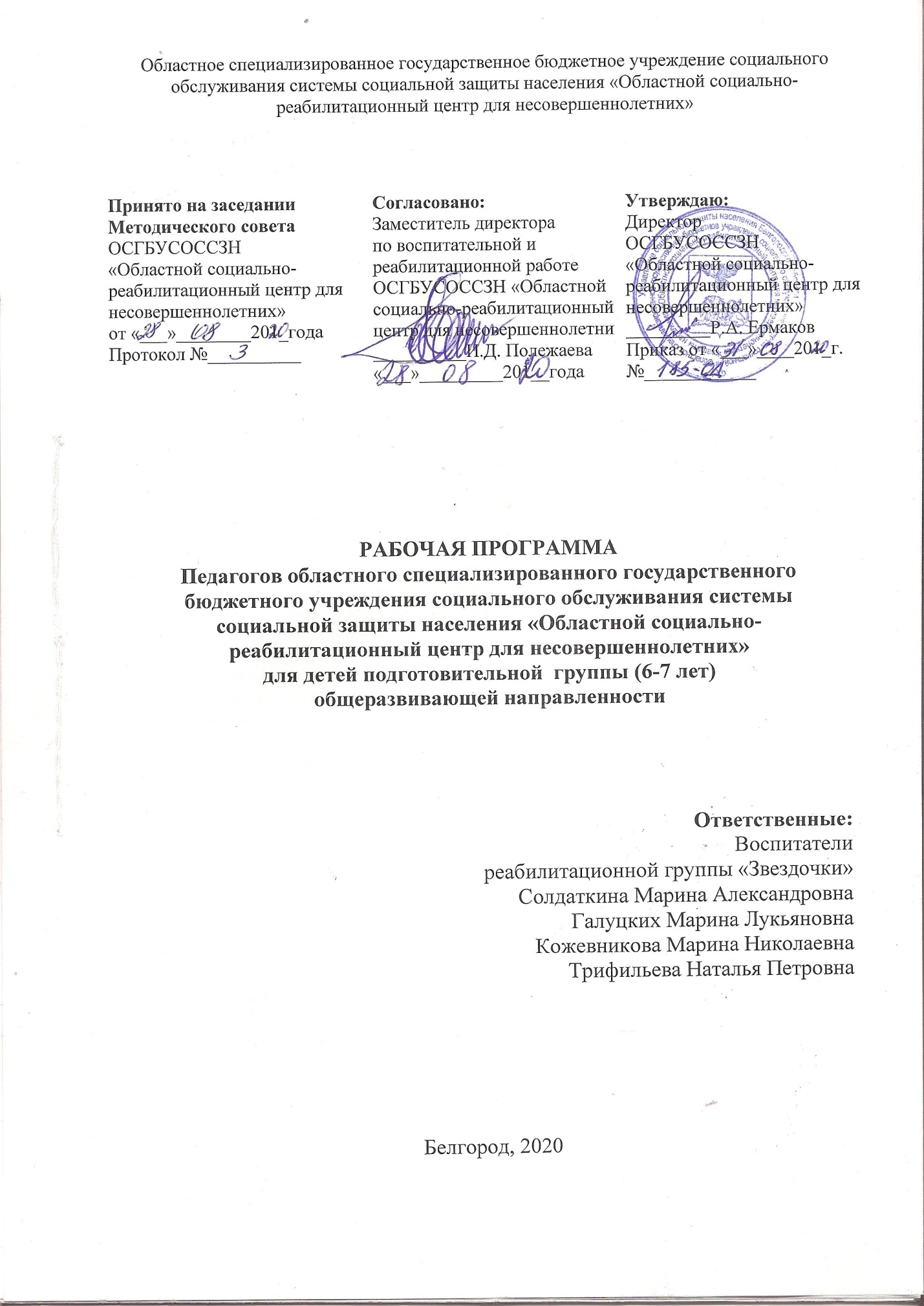 Содержание рабочей программы ЦЕЛЕВОЙ РАЗДЕЛ……………………………………………………………………….…31.Пояснительная записка………………………………………………………………….    ….31.1.Цели и задачи реализации Программы…………………………………………….……….31.2. Принципы и подходы к формированию Программы…………………………..……… …61.3. Значимые для разработки и реализации Программы характеристики……….……….…72.Планируемые результаты освоения детьми рабочей программы……………….……… …8II.СОДЕРЖАТЕЛЬНЫЙ РАЗДЕЛ………………………………………………………….101. Содержание психолого-педагогической работы по освоению детьми образовательных областей ………………………………………………………………...…………….………...101.1.Образовательная область «Социально-коммуникативное развитие»…………..……   .101.2.Образовательная область «Познавательное развитие»……………………. ……......     .131.3.Образовательная область «Речевое развитие»………………………………………  … .191.4.Образовательная область «Художественно-эстетическое развитие»……...………..    ..201.5. Образовательная область «Физическое развитие»………….………………………..    .252.Содержание образовательной деятельности в соответствии с направлениями развития ребенка, представленными в парциальных программах, реализуемых в ОСРЦДН  …   .. .253.Описание вариативных форм, способов, методов и средств реализации Программы… .263.1.Описание модели образовательного процесса в ОСРЦДН  ……………………..........  .263.2.Особенности образовательной деятельности разных видов и культурных практик .    303.3.Способы и направления поддержки детской инициативы…………………………   … 343.4.Особенности взаимодействия педагогического коллектива с семьями воспитанников……………………………………………………………………                      35III.ОРГАНИЗАЦИОННЫЙ РАЗДЕЛ………………………………………..………...…...371.Описание материально-технического обеспечения Программы, оснащения методическими материалами и средствами обучения и воспитания….............................372.Распорядок и режим дня………………………………………………………………..… ….413.Особенности традиционных событий, праздников, мероприятий, проводимых в группе…………………………………………………………………………………..…………...43Приложение №1. Перспективное планирование педагогической деятельности по реализации образовательных областейПриложение №2.  Перспективный план работы с семьями воспитанников ЦЕЛЕВОЙ РАЗДЕЛ1.Пояснительная запискаРабочая программа педагогов подготовительной группы Областного специализированного государственного бюджетного учреждения социального обслуживания системы социальной защиты населения «Областной социально-реабилитационный центр для несовершеннолетних» (далее-программа, и далее название учреждения по тексту - Центр) разработана на основе нормативно-правовых документов:Федеральный закон «Об образовании в Российской Федерации» от 29.12.2012    № 273-ФЗ;Приказ Министерства образования и науки Российской Федерации от 17.10.2013 №1155 «Об утверждении федерального государственного образовательного стандарта дошкольного образования» (Зарегистрировано в Минюсте России 14.11.2013 N 30384);Комментарии Минобрнауки России к ФГОС дошкольного образования от 28.02.2014г. № 08-249;Приказ Министерства образования и науки Российской Федерации от 13.08.2013г. №1014 «Об утверждении Порядка организации и осуществления образовательной деятельности по основным общеобразовательным программам - образовательным программам дошкольного образования»;Приказ Минздравсоцразвития России от 26.08.2010г. № 761н «Об утверждении и введении в действие федеральных требований к образовательным учреждениям в части охраны здоровья обучающихся, воспитанников»; Постановление Главного государственного санитарного врача Российской Федерации от 15.05.2013 г. N . Москва «Об утверждении СанПиН 2.4.1.3049-13 «Санитарно - эпидемиологические требования к устройству, содержанию и организации режима работы дошкольных образовательных организаций» (с изменениями на 27 августа 2015 года).1.1.Цели и задачи реализации программыДошкольное образование в Центре направлено на формирование общей культуры, развитие физических, интеллектуальных, нравственных, эстетических и личностных качеств, формирование предпосылок учебной деятельности, сохранение и укрепление здоровья детей дошкольного возраста (Федеральный закон «Об образовании в Российской Федерации» от 29.12.2012 № 273-ФЗ, п.1, ст.64).Цель современного дошкольного образования (в соответствии с ФГОС)состоит в создании условий для максимального раскрытия индивидуального возрастного потенциала ребенка, поэтому Программа направлена на:- создание условий развития ребенка, открывающих возможности для его позитивной социализации, его личностного развития, развития инициативы и творческих способностей на основе сотрудничества с взрослыми и сверстниками и соответствующим возрасту видам деятельности;- создание развивающей образовательной среды, которая представляет собой систему условий социализации и индивидуализации детей.Программа направлена на достижение следующих целей (в соответствии с ФГОС ДО):повышение социального статуса дошкольного образования;обеспечение государством равенства возможностей для каждого ребёнка в получении качественного дошкольного образования;обеспечение государственных гарантий уровня и качества дошкольного образования на основе единства обязательных требований к условиям реализации образовательных программ дошкольного образования, их структуре и результатам их освоения;сохранение единства образовательного пространства Российской Федерации относительно уровня дошкольного образования.Обязательная часть Программы направлена на решение следующих задач:охрана и укрепление физического и психического здоровья детей, в том числе их эмоционального благополучия;обеспечение равных возможностей для полноценного развития каждого ребёнка в период дошкольного детства независимо от места жительства, пола, нации, языка, социального статуса, психофизиологических и других особенностей (в том числе ограниченных возможностей здоровья);обеспечение преемственности целей, задач и содержания образования, реализуемых в рамках образовательных программ различных уровней;создание благоприятных условий развития детей в соответствии с их возрастными и индивидуальными особенностями и склонностями, развитие способностей и творческого потенциала каждого ребёнка как субъекта отношений с самим собой, другими детьми, взрослыми и миром;объединение обучения и воспитания в целостный образовательный процесс на основе духовно-нравственных и социокультурных ценностей,  и принятых в обществе правил и норм поведения в интересах человека, семьи, общества;формирование общей культуры личности детей, в том числе ценностей здорового образа жизни, развития их социальных, нравственных, эстетических, интеллектуальных, физических качеств, инициативности, самостоятельности и ответственности ребёнка, формирования предпосылок учебной деятельности;обеспечение вариативности и разнообразия содержания Программ и организационных форм дошкольного образования, возможности формирования Программ различной направленности с учётом образовательных потребностей, способностей и состояния здоровья детей;формирование социокультурной среды, соответствующей возрастным, индивидуальным, психологическим и физиологическим особенностям детей;обеспечение психолого-педагогической поддержки семьи и повышения компетентности родителей (законных представителей) в вопросах развития и образования, охраны и укрепления здоровья детей.Организация образовательного процесса по реализации обязательной части Программы выстраивается в соответствии с примерной общеобразовательной программой дошкольного образования «От рождения до школы», под редакцией Н.Е. Вераксы, Т.С.Комаровой, М.А.Васильевой разработанной на основе ФГОС дошкольного образования. (М.: «Мозаика-Синтез», 2016).Цель программы - создание благоприятных условий для полноценного проживания ребенком дошкольного детства, формирование основ базовой культуры личности, всестороннее развитие психических и физических качеств соответствии с возрастными и индивидуальными особенностями, подготовка к жизни в современном обществе, формирование предпосылок к учебной деятельности, обеспечение безопасности жизнедеятельности дошкольника.Особое внимание в программе уделяется развитию личности ребенка сохранению и укреплению здоровья детей, а так же воспитанию у дошкольников таких качеств, как патриотизм, активная жизненная позиция, творческий подход в решении различных жизненных ситуаций, уважение к традиционным ценностям.Задачи развития и воспитания ребенка, которые решает программа:-забота о здоровье, эмоциональном благополучии и своевременном всестороннем развитии каждого ребенка;-создание в группах атмосферы гуманного и доброжелательного отношения ко всем воспитанникам, что позволяет растить их общительными, добрыми, любознательными, инициативными, стремящимися к самостоятельности и творчеству;-максимальное использование разнообразных видов детской деятельности, их интеграция в целях повышения эффективности воспитательно-образовательного процесса;-творческая организация воспитательно-образовательного процесса;-вариативность использования образовательного материала, позволяющая развивать творчество в соответствии с интересами и наклонностями каждого ребенка;-уважительное отношение к результатам детского творчества;-единство подходов к воспитанию детей в условиях Центра и семьи;-соблюдение в работе Центра и начальной школы преемственности, исключающей умственные и физические перегрузки в содержании образования детей дошкольного возраста, обеспечивающей отсутствие давления предметного обучения.Цели и задачи реализации парциальной программы Центра(Часть, формируемая участниками образовательных отношений)Парциальная программа: -«Цветные ладошки» - программа художественного воспитания, обучения и развития детей 2-7 лет, под редакцией И.А.Лыковой, используется как дополнительная программа на занятиях по лепке, аппликации и рисованию.Цель программы: формирование у детей раннего и дошкольного возраста эстетического отношения и художественно-творческих способностей в изобразительной деятельности.Задачи:1.Развитие эстетического восприятия художественных образов (в произведениях искусства) и предметов (явлений) окружающего мира как эстетических объектов;2.Создание условий для свободного экспериментирования с художественными материалами и инструментами;3.Ознакомление с универсальным «языком» искусства - средствами художественно-образной выразительности;4.Амплификация (обогащение) индивидуального художественно-эстетического опыта (эстетической апперцепции): «осмысленное чтение» - распредмечивание и опредмечивание художественно-эстетических объектов с помощью воображения и эмпатии (носителем и выразителем эстетического выступает цельный художественный образ как универсальная категория); интерпретация художественного образа и содержания, заключённого в художественную форму;5.Развитие художественно-творческих способностей в продуктивных вида детской деятельности;6.Воспитание художественного вкуса и чувства гармонии;7.Создание условий для многоаспектной и увлекательной активности детей в художественно-эстетическом освоении окружающего мира;8.Формирование эстетической картины мира и основных элементов «Я – концепции - творца».1.2.Принципы и подходы к формированию ПрограммыПрограмма разработана на основе Конституции РФ, законодательства РФ и с учетом Конвенции ООН о правах ребенка, в основе которых заложены следующие основные принципы:- поддержка разнообразия детства; сохранение уникальности и самоценности детства, как важного этапа в общем развитии человека, самоценность детства – понимание (рассмотрение) детства, как периода жизни значимого самого по себе, без всяких условий; значимого тем, что происходит с ребенком сейчас, а не тем, что этот период – подготовка к следующему этапу развития;- личностно-развивающий и гуманистический характер взаимодействия взрослых (родителей (законных представителей), педагогических и иных работников ДО) и детей;- уважение личности ребенка;- реализация Программы в формах, специфических для детей данной возрастной группы, прежде всего в игре, познавательной и исследовательской деятельности, творческой активности, обеспечивающей художественно-эстетическое развитие ребенка.В основу Программы легли основные принципы дошкольного образования (в соответствии с ФГОС ДО):полноценное проживание ребёнком всех этапов детства (младенческого, раннего и дошкольного возраста), обогащение (амплификация) детского развития;построение образовательной деятельности на основе индивидуальных особенностей каждого ребенка, при котором сам ребенок становится активным в выборе содержания своего образования, становится субъектом образования (далее - индивидуализация дошкольного образования);содействие и сотрудничество детей и взрослых, признание ребенка полноценным участником (субъектом) образовательных отношений;поддержка инициативы детей в различных видах деятельности;сотрудничество Центра с семьёй;приобщение детей к социокультурным нормам, традициям семьи, общества и государства;формирование познавательных интересов и познавательных действий ребенка в различных видах деятельности;возрастная адекватность дошкольного образования (соответствие условий, требований, методов возрасту и особенностям развития);учёт этнокультурной ситуации развития детей.1.3. Значимые для разработки и реализации Программы характеристикиПодготовительная группа детей Центра имеет общеразвивающую направленность, возраст воспитанников от 6-ти до 7-ми лет.Характеристики особенностей развития детейподготовительной к школе группы(от 6 до 7 лет)В сюжетно-ролевых играх дети подготовительной к школе группы начинают осваивать сложные взаимодействия людей, отражающие характерные значимые жизненные ситуации, например, свадьбу, рождение ребёнка, болезнь, трудоустройство и т.д.Игровые действия детей становятся более сложными, обретают особый смысл, который не всегда открывается взрослому. Игровое пространство усложняется. В нём может быть несколько центров, каждый из которых поддерживает свою сюжетную линию. При этом дети способны отслеживать поведение партнёров по всему игровому пространству и менять своё поведение в зависимости от места в нём. Так, ребёнок уже обращается к продавцу не только как покупатель, а как покупатель-мама или покупатель-шофёр и т.п. Исполнение роли акцентируется не только самой ролью, но и тем, в какой части игрового пространства эта роль воспроизводится. Например, исполняя роль водителя автобуса, ребёнок командует пассажирами и подчиняется инспектору ГИБДД. Если логика игры требует появления новой роли, то ребёнок может по ходу игры взять на себя новую роль, сохранив при этом роль, взятую ранее. Дети могут комментировать исполнение роли тем или иным участником игры.Образы из окружающей жизни и литературных произведений, передаваемые детьми в изобразительной деятельности, становятся сложнее. Рисунки приобретают более детализированный характер, обогащается их цветовая гамма. Более явными становятся различия между рисунками мальчиков и девочек. Мальчики охотно изображают технику, космос, военные действия и т.п. Часто встречаются и бытовые сюжеты: мама и дочка, комната и т.д.Изображение человека становится ещё более детализированным и пропорциональным. Появляются пальцы на руках, глаза, рот, нос, брови, подбородок. Одежда может быть украшена различными деталями.При правильном педагогическом подходе у детей формируются художественно-творческие способности в изобразительной деятельности.Дети подготовительной к школе группы в значительной степени освоили конструирование из строительного материала. Они свободно владеют обобщёнными способами  анализа, как изображений, так и построек; не только анализируют основные конструктивные особенности различных деталей, но и определяют их форму на основе сходства со знакомыми им объёмными предметами. Свободные постройки становятся симметричными и пропорциональными, их строительство осуществляется на основе зрительной ориентировки.Дети быстро и правильно подбирают необходимый материал. Они достаточно точно представляют себе последовательность, в которой будет осуществляться постройка, и материал, который понадобится для её выполнения; способны выполнять различные по степени сложности постройки, как по собственному замыслу, так и по условиям.В этом возрасте дети уже могут освоить сложные формы сложения из листа бумагии придумывать собственные, но этому их нужно специально обучать. Данный вид деятельности не просто доступен детям – он важен для углубления их пространственных представлений.Усложняется конструирование из природного материала. Дошкольникам уже доступны целостные композиции по предварительному замыслу, которые могут передавать сложные отношения, включать фигуры людей и животных.У детей продолжает развиваться восприятие, однако они не всегда могут одновременно учитывать несколько различных признаков.Развивается образное мышление, однако воспроизведение метрических отношений затруднено. Это легко проверить, предложив детям воспроизвести на листе бумаги образец, на котором нарисованы девять точек, расположенных не на одной прямой. Как правило, дети не воспроизводят метрические отношения между точками: при наложении рисунков друг на друга точки детского рисунка не совпадают с точками образца.Продолжают развиваться навыки обобщения и рассуждения, но они в значительной степени ещё ограничиваются наглядными признаками ситуации.Продолжает развиваться воображение, однако часто приходится констатировать снижение развития воображения в этом возрасте в сравнении со старшей группой. Это можно объяснить различными влияниями, в том числе и средств массовой информации, приводящим к стереотипности детских образов.Продолжает развиваться внимание дошкольников, оно становится произвольным. В некоторых видах деятельности время произвольного сосредоточения достигает 30 минут.У дошкольников продолжает развиваться речь: её звуковая сторона, грамматический строй, лексика. Развивается связная речь. В высказываниях детей отражаются как расширяющийся словарь, так и характер обобщений, формирующихся в этом возрасте. Дети начинают активно употреблять обобщающие существительные, синонимы, антонимы, прилагательные и т.д.В результате правильно организованной образовательной работы у дошкольников развиваются диалогическая и некоторые виды монологической речи.В подготовительной к школе группе завершается дошкольный возраст. Его основные достижения связаны с освоением мира вещей как предметов человеческой культуры; освоением форм позитивного общения с людьми; развитием половой идентификации, формированием позиции школьника.К концу дошкольного возраста ребёнок обладает высоким уровнем познавательного и личностного развития, что позволяет ему в дальнейшем успешно учиться в школе.2. Планируемые результаты освоения детьми рабочей программыЦелевые ориентиры на этапе завершения дошкольного образованияРебенок овладевает основными культурными средствами, способами деятельности, проявляет инициативу и самостоятельность в разных видах деятельности - игре, общении, познавательно-исследовательской деятельности, конструировании и др.; способен выбирать себе род занятий, участников по совместной деятельности.Ребенок обладает установкой положительного отношения к миру, к разным видам труда, другим людям и самому себе, обладает чувством собственного достоинства; активно взаимодействует со сверстниками и взрослыми, участвует в совместных играх.Способен договариваться, учитывать интересы и чувства других, сопереживать неудачам и радоваться успехам других, адекватно проявляет свои чувства, в том числе чувство веры в себя, старается разрешать конфликты. Умеет выражать и отстаивать свою позицию по разным вопросам.Способен сотрудничать и выполнять как лидерские, так и исполнительские функции в совместной деятельности.Понимает, что все люди равны вне зависимости от их социального происхождения, этнической принадлежности, религиозных и других верований, их физических и психических особенностей.Проявляет эмпатию по отношению к другим людям, готовность прийти на помощь тем, кто в этом нуждается.Проявляет умение слышать других и стремление быть понятым другими.Ребенок обладает развитым воображением, которое реализуется в разных видах деятельности, и прежде всего в игре; владеет разными формами и видами игры, различает условную и реальную ситуации; умеет подчиняться разным правилам и социальным нормам. Умеет распознавать различные ситуации и адекватно их оценивать.Ребенок достаточно хорошо владеет устной речью, может выражать свои мысли и желания, использовать речь для выражения своих мыслей, чувств и желаний, построения речевого высказывания в ситуации общения, выделять звуки в словах, у ребенка складываются предпосылки грамотности.У ребенка развита крупная и мелкая моторика; он подвижен, вынослив, владеет основными движениями, может контролировать свои движения и управлять ими.Ребенок способен к волевым усилиям может следовать социальным нормам поведения и правилам в разных видах деятельности, во взаимоотношениях со взрослыми и сверстниками, может соблюдать правила безопасного поведения и навыки личной гигиены.Проявляет ответственность за начатое дело.Ребенок проявляет любознательность, задает вопросы взрослыми сверстникам, интересуется причинно-следственными связями, пытается самостоятельно придумывать объяснения явлениям природы и поступкам людей; склонен наблюдать, экспериментировать. Обладает начальными знаниями о себе, о природном и социальном мире, в котором он живет; знаком с произведениями детской литературы, обладает элементарными представлениями из области живой природы, естествознания, математики, истории т.п.; способен к принятию собственных решений, опираясь на свои знания и умения в различных видах деятельности.Открыт новому, то есть проявляет стремления к получению знаний, положительной мотивации к дальнейшему обучению в школе, институте.Проявляет уважение к жизни (в различных ее формах) и заботу об окружающей среде.Эмоционально отзывается на красоту окружающего мира, произведения народного и профессионального искусства (музыку, танцы, театральную деятельность, изобразительную деятельность и т.д.).Проявляет патриотические чувства, ощущает гордость за свою страну, ее достижения, имеет представление о ее географическом разнообразии, многонациональности, важнейших исторических событиях.Имеет первичные представления о себе, семье, традиционных семейных ценностях, включая традиционные гендерные ориентации, проявляет уважение к своему и противоположному полу.Соблюдает элементарные общепринятые нормы, имеет первичные ценностные представления о том, «что такое хорошо и что такое плохо», стремится поступать хорошо; проявляет уважение к старшим и заботу о младших.Имеет начальные представления о здоровом образе жизни. Воспринимает здоровый образ жизни как ценность.Планируемые результаты освоения парциальной программы, реализуемых в Центре (часть, формируема участниками образовательных отношений)«Цветные ладошки» - программа художественного воспитания, обучения и развития детей 2-7 лет, под редакцией И.А.Лыковой.Планируемые результаты освоения программы:-субъективная новизна, оригинальность и вариантность, как способов решений творческой задачи, так и результата детского творчества;-нахождение адекватных выразительно-изобразительных средств для создания художественного образа;-большая динамика малого опыта, склонность к экспериментированию с художественными материалами с целью «открытия» их свойств и способов создания художественных образов;-индивидуальный «почерк» детской продукции;-самостоятельность при выборе темы, сюжета, композиции, художественной выразительности;-способность к интерпретации художественных образов;-общая ручная умелость.II.СОДЕРЖАТЕЛЬНЫЙ РАЗДЕЛ1.Содержание образовательной деятельности в соответствии с направлениями развития ребенка, представленными в образовательных областяхСодержание Программы обеспечивает развитие личности, мотивации и способности детей в различных видах деятельности и охватывает следующие структурные единицы, представляющие определенные направления развития и образования детей (далее - образовательные области):социально-коммуникативноеразвитие; познавательноеразвитие; речевоеразвитие; художественно-эстетическоеразвитие;физическоеразвитие.1.1.Образовательная область«Социально-коммуникативное развитие»Социализация, развитие общения, нравственное воспитание.Воспитывать дружеские взаимоотношения между детьми, развивать умение самостоятельно объединяться для совместной игры и труда, заниматься самостоятельно выбранным делом, договариваться, помогать друг другу.Воспитывать организованность, дисциплинированность, коллективизм, уважение к старшим.Воспитывать заботливое отношение к малышам, пожилым людям; учить помогать им.Формировать такие качества, как: сочувствие, отзывчивость, справедливость, скромность.Развивать волевые качества: умение ограничивать свои желания, выполнять установленные нормы поведения, в своих поступках следовать положительному примеру.Воспитывать уважительное отношение к окружающим. Формировать умение слушать собеседника, не перебивать без надобности. Формировать умение спокойно отстаивать свое мнение.Обогащать словарь формулами словесной вежливости (приветствие, прощание, просьбы, извинения).Расширять представления детей об их обязанностях, прежде всего в связи с подготовкой к школе. Формировать интерес к учебной деятельности и желание учиться в школе.Ребенок в семье и сообществе.Образ Я. Развивать представление о временной перспективе личности, об изменении позиции человека с возрастом (ребенок посещает детский сад, школьник учится, взрослый  работает, пожилой человек передает свой опыт другим поколениям). Углублять представления ребенка о себе в прошлом, настоящем и будущем.Закреплять  традиционные гендерные представления, продолжать развивать в мальчиках и девочках качества, свойственные их полу.Семья. Расширять представления детей об истории семьи в контексте истории родной страны (роль каждого поколения в разные периоды истории страны). Закреплять знание домашнего адреса и телефона, имен и отчеств родителей, их профессий.Центр. Продолжать расширять представления о ближайшей окружающей среде (оформление помещений,  прилегающего участка Центра). Учить детей выделять радующие глаз компоненты окружающей среды (окраска стен, мебель, оформление участка ит.п.).Привлекать детей к созданию развивающей среды учреждения (мини-музеев, выставок, библиотеки, конструкторских мастерских и др.); формировать умение эстетически оценивать окружающую среду, высказывать оценочные суждения, обосновывать свое мнение.Формировать у детей представления о себе как об активном члене коллектива: через участие в проектной деятельности, охватывающей детей младших возрастных групп и родителей; посильном участии в жизни Центра (адаптация младших дошкольников, подготовка к праздникам, выступлениям, соревнованиям в Центре и за его пределами и др.).Самообслуживание, самостоятельность, трудовое воспитание.Культурно-гигиенические навыки. Воспитывать привычку быстро и правильно умываться, насухо вытираться, пользуясь индивидуальным полотенцем, правильно чистить зубы, полоскать рот после еды, пользоваться носовым платком и расческой.Закреплять умения детей аккуратно пользоваться столовыми  приборами; правильно вести себя за столом; обращаться с просьбой, благодарить.Закреплять умение следить за чистотой одежды и обуви, замечать и устранять непорядок в своем внешнем виде, тактично сообщать товарищу о необходимости что-то поправить в костюме, прическе.Самообслуживание. Закреплять умение самостоятельно и быстро одеваться и раздеваться, складывать в шкаф одежду, ставить на место обувь, сушить при необходимости мокрые вещи,  ухаживать за обувью (мыть, протирать, чистить).Закреплять умение самостоятельно, быстро и аккуратно убирать за собой постель после сна.Закреплять умение самостоятельно и своевременно готовить материалы и пособия к занятию, без напоминания убирать свое рабочее место.Общественно-полезный труд. Продолжать формировать трудовые умения и навыки, воспитывать трудолюбие. Приучать детей старательно, аккуратно выполнять поручения, беречь материалы и  предметы, убирать их на место после работы.Воспитывать желание участвовать в трудовой деятельности наравне со всеми, стремление быть полезными окружающим, радоваться результатам коллективного труда. Развивать умение самостоятельно объединяться для совместной игры и труда, оказывать друг другу помощь.Закреплять умение планировать трудовую деятельность, отбирать необходимые матери-алы, делать несложные заготовки.Продолжать учить детей поддерживать порядок в группе и на участке: протирать и мыть игрушки, строительный материал, вместе с воспитателем Ремонтировать книги, игрушки (в том числе книги и игрушки младших групп детского сада).Продолжать учить самостоятельно наводить порядок на участке Центра: подметать и очищать дорожки от мусора, зимой—от снега, поливать песок в песочнице; украшать участок к праздникам.Приучать детей добросовестно выполнять обязанности дежурных по столовой: полностью сервировать столы и вытирать их после еды, подметать пол.Прививать интерес к учебной деятельности и желание учиться в школе.Формировать навыки учебной деятельности (умение внимательно слушать воспитателя, действовать по предложенному им плану, а также самостоятельно планировать свои действия, выполнять поставленную задачу, правильно оценивать результаты своей деятельности).Труд в природе.  Закреплять умение самостоятельно и ответственно выполнять обязанности дежурного в уголке природы: поливать комнатные растения, рыхлить почву, мыть кормушки, готовить корм для рыб, птиц, морских свинок ит.п.Прививать детям интерес к труду в природе, привлекать их к посильному участию осенью—к уборке овощей с огорода, сбору семян, выкапыванию луковиц, клубней цветов, перекапыванию грядок, пересаживанию цветущих растений из грунта в уголок природы. Зимой—к сгребанию снега к стволам деревьев и кустарникам, выращиванию зеленого корма для птиц и животных (обитателей уголка природы), посадке корнеплодов, выращиванию с помощью воспитателя цветов к праздникам; весной—к перекапыванию земли на огороде и в цветнике, к посеву семян (овощей, цветов), высадке рассады. Летом—к участию в рыхлении почвы, прополке и окучивании, поливе грядок и клумб.Уважение к труду взрослых. Расширять представления о труде взрослых, о значении их труда для общества. Воспитывать уважение к людям труда. Продолжать знакомить детей с профессиями, связанными со спецификой родного города (поселка).Развивать интерес к различным профессиям, в частности к профессиям родителей и месту их работы.Формирование основ безопасности.Безопасное поведение в природе. Формировать основы экологической культуры.Продолжать знакомить с правилами поведения на природе.Знакомить с Красной книгой, с отдельными представителями животного и растительного мира, занесенными в нее.Уточнять и расширять представления о таких явлениях природы, как гроза, гром, молния, радуга, ураган, знакомить с правилами поведения человека в этих условиях.Безопасность на дорогах. Систематизировать знания детей об устройстве улицы, о дорожном движении. Знакомить с понятиями «площадь», «бульвар», «проспект».Продолжать знакомить с дорожными знаками—предупреждающими, запрещающими и информационно-указательными.Подводить детей к осознанию необходимости соблюдать правила дорожного движения.Расширять представления детей о работе ГИБДД.Воспитывать культуру поведения на улице и в общественном транспорте.Развивать свободную ориентировку в пределах ближайшей к Центру местности. Безопасность собственной жизнедеятельности. Формировать у детей представления о том, что полезные и необходимые бытовые предметы при неумелом обращении, могут причинить вред и стать причиной беды (электроприборы, газовая плита, инструменты и бытовые предметы). Закреплять правила безопасного обращения с бытовыми предметами.Закреплять правила безопасного поведения во время игр в разное время года (купание в водоемах, катание на велосипеде, катание на санках, коньках, лыжах и др.).Подвести детей к пониманию необходимости соблюдать меры предосторожности, учить оценивать свои возможности по преодолению опасности.Формировать у детей навыки поведения в ситуациях: «Один дома», «Потерялся», «Заблудился». Формировать умение обращаться за помощью к взрослым.Расширять знания детей о работе МЧС, пожарной службы, службы скорой помощи. Уточнять знания о работе пожарных, правилах поведения при пожаре. Закреплять знания о том, что в случае необходимости взрослые звонят по телефонам«01»,«02»,«03».Закреплять умение называть свое имя, фамилию, возраст, домашний адрес, телефон.1.2.Образовательная область«Познавательное развитие»Формирование элементарных математических представлений.Количество и счет. Развивать общие представления о множестве: умение формировать множества по заданным основаниям, видеть составные части множества, в которых предметы отличаются определенными признаками.Упражнять в объединении, дополнении множеств, удалении из множества части или отдельных его частей. Устанавливать отношения между отдельными частями  множества, а также целым множеством и каждой его частью на основе счета, составления пар предметов или соединения предметов стрелками.Совершенствовать навыки количественного и порядкового счета в пределах10. Познакомить со счетом в пределах 20 без операций над числами.Знакомить с числами  второго десятка.Закреплять понимание отношений между числами натурального ряда (7больше 6 на1,а 6 меньше7на1), умение увеличивать и уменьшать каждое число на 1 (в пределах 10).Учить называть числа в прямом и обратном порядке (устный счет), последующее и предыдущее число к названному или обозначенному цифрой, определять пропущенное число.Знакомитьссоставомчиселвпределах10.Учитьраскладыватьчислонадваменьшихисоставлятьиздвухменьшихбольшее(впределах10,нанагляднойоснове).Познакомить с монетами достоинством 1,5, 10 копеек, 1,2,5, 10 рублей (различение, набор и размен монет).Учить на наглядной основе составлять и решать простые арифметические задачи на сложение (к большему прибавляется меньшее ) и на вычитание (вычитаемое меньше остатка); при решении задач пользоваться знаками действий: плюс  (+), минус (-) и знаком отношения равно (=).Величина. Учить считать по заданной мере, когда за единицу счета принимается не один, а несколько предметов или часть предмета.Делить предмет на 2-8 и более равных частей путем сгибания предмета (бумаги, ткани  и др.), а также используя условную меру.  Правильно обозначать части целого (половина, одна часть из двух (одна вторая), две части из четырех (две четвертых) ит.д.); устанавливать соотношение целого и части, размера частей; находить части целого и целое по известным частям.Формировать у детей первоначальные измерительные  умения. Учить измерять длину ,ширину, высоту предметов (отрезки прямых линий) с помощью условной меры (бумаги в клетку).Учить детей измерять объем жидких и сыпучих веществ с помощью условной меры.Дать представления о весе предметов и способах его измерения. Сравнивать вес предметов (тяжелее—легче ) путем взвешивания их на ладонях. Познакомить с весами.Развивать представление о том, что результат измерения (длины, веса, объема предметов) зависит от величины условной меры.Форма. Уточнить знание известных геометрических фигур, их элементов (вершины, углы, стороны) и некоторых их свойств.Дать представление о многоугольнике (на примере треугольника и четырехугольника), о прямой линии, отрезке прямой 1.Учить распознавать фигуры независимо от их пространственного положения, изображать, располагать на плоскости, упорядочивать по размерам, классифицировать, группировать по цвету, форме, размерам.Моделировать геометрические фигуры; составлять из нескольких треугольников один многоугольник, из нескольких маленьких квадратов: один большой прямоугольник; из частей круга—круг, из четырех отрезков—четырехугольник, из двух коротких отрезков—один длинный и т.д.; конструировать фигуры по словесному описанию и перечислению их характерных свойств; составлять тематические композиции из фигур по собственному замыслу.Анализировать форму предметов в целом и отдельных их частей; воссоздавать сложные по форме предметы из отдельных частей по контурным образцам, по описанию, представлению.Ориентировка в пространстве. Учить ориентироваться на ограниченной территории (лист бумаги, учебная доска, страница тетради, книги и т.д.); располагать предметы и их изображения в указанном направлении, отражать в речи их пространственное расположение (вверху, внизу, выше, ниже, слева, справа, левее, правее, в левом верхнем (правом нижнем ) углу, перед, за, между, рядом  и др.).Познакомить с планом, схемой, маршрутом, картой.Развивать способность к моделированию пространственных отношений между объектами в виде рисунка, плана, схемы.Учить «читать» простейшую графическую информацию, обозначающую пространственные отношения объектов и направление их движения в пространстве: слева направо, справа налево, снизу вверх, сверху вниз; самостоятельно передвигаться в пространстве, ориентируясь на условные обозначения (знаки и символы).Ориентировка во времени. Дать детям элементарные представления о времени: его текучести, периодичности, необратимости, последовательности всех дней недели, месяцев, времен года.Учить пользоваться в речи понятиями: «сначала»,«потом», «до», «после», «раньше», «позже», «в одно и тоже время».Развивать «чувство времени», умение беречь время, регулировать свою деятельность в соответствии со временем; различать длительность отдельных временных интервалов (1 минута, 10минут, 1час).Учить определять время по часам с точностью до 1 часа.Развитие познавательно – исследовательской деятельности.Познавательно-исследовательская деятельность. Совершенствовать характер и содержание обобщенных способов исследования объектов с помощью специально созданной системы сенсорных эталонов и персептивных действий, осуществлять их оптимальный выбор в соответствии с познавательной задачей.Создавать условия для самостоятельного установления связей и отношений между системами объектов и явлений с применением различных средств. Совершенствовать характер действий экспериментального характера, направленных на выявление скрытых свойств объектов.Совершенствовать умение определять способ получения необходимой информации в соответствии с условиями и целями деятельности.Развивать умение самостоятельно действовать в соответствии с предлагаемым алгоритмом; ставить цель, составлять соответствующий собственный алгоритм; обнаруживать несоответствие результата и цели; корректировать свою деятельность. Учить детей самостоятельно составлять модели и использовать их в познавательно-исследовательской деятельности.Сенсорное развитие. Развивать зрение, слух, обоняние, осязание, вкус, сенсомоторные способности.Совершенствовать координацию руки и глаза; развивать мелкую моторику рук в разнообразных видах деятельности.Развивать умение созерцать предметы, явления (всматриваться, вслушиваться), направляя внимание на более тонкое различение их качеств.Учить выделять в процессе восприятия несколько качеств предметов; сравнивать предметы по форме, величине, строению, положению в пространстве, цвету; выделять характерные детали, красивые сочетания цветов и оттенков, различные звуки (музыкальные, природные и др.).Развивать умение классифицировать предметы по общим качествам (форме, величине, строению, цвету).Закреплять знания детей о хроматических и ахроматических цветах.Проектная деятельность. Развивать проектную деятельность всех типов (исследовательскую, творческую, нормативную).В исследовательской проектной деятельности формировать умение уделять внимание анализ у эффективности источников информации. Поощрять обсуждение проекта в кругу сверстников.Содействовать творческой проектной деятельности  индивидуального и группового характера.В работе над нормативными проектами поощрять обсуждение детьми соответствующих этим проектам ситуаций и отрицательных последствий, которые могут возникнуть при нарушении установленных норм.Помогать детям  в символическом отображении ситуации, проживании ее основных смыслов и выражении их в образной форме.Дидактические игры. Продолжать учить детей играть в различные дидактические игры (лото, мозаика, бирюльки и др.). Развивать умение организовывать игры, исполнять роль ведущего.Учить согласовывать свои действия с действиями ведущего и других участников игры.Развивать в игре сообразительность, умение самостоятельно решать поставленную задачу.Привлекать детей к созданию некоторых дидактических игр («Шумелки», «Шуршалки» и т. д.). Развивать и закреплять сенсорные способности.Содействовать проявлению и развитию в игре необходимых для подготовки к школе качеств: произвольного поведения, ассоциативно-образного и логического мышления, воображения, познавательной активности.Ознакомление с предметным окружением.Продолжать расширять и уточнять представления детей о предметном мире. Обогащать представления о видах транспорта (наземный, подземный, воздушный, водный). Формировать представления о предметах, облегчающих труд людей на производстве (компьютер, роботы, станки и т.д.); об объектах, создающих комфорт и уют в помещении и на улице. Побуждать детей к пониманию того, что человек изменяет предметы, совершенствует их для себя и других людей, делая жизнь более удобной и комфортной. Расширять  представления детей об истории создания предметов.Вызывать чувство восхищения совершенством рукотворных предметов и объектов природы. Формировать понимание того, что не дала человеку природа, он создал себе сам (нет крыльев, он создал самолет; нет огромного роста, он создал кран, лестницу ит.п.). Способствовать восприятию предметного окружения как творения  человеческой мысли.Углублять представления о существенных характеристиках предметов, о свойствах и качествах различных материалов. Рассказывать, что материалы добывают и производят (дерево, металл, ткань) и подводить к пониманию роли взрослого человека.Побуждать применять разнообразные способы обследования предметов (наложение, приложение, сравнение по количеству и т.д.).Ознакомление с социальным миром.Продолжать знакомить с библиотеками, музеями.Углублять представления детей о дальнейшем обучении, формировать элементарные знания о специфике школы, колледжа, вуза (по возможности посетить школу, познакомиться с учителями и учениками ит.д.).Расширять осведомленность детей в сферах человеческой деятельности (наука, искусство, производство и сфера услуг, сельское хозяйство), представления об их значимости для жизни ребенка, его семьи, детского сада и общества в целом.Через экспериментирование и практическую деятельность дать детям возможность познакомиться с элементами профессиональной деятельности в каждой из перечисленных областей (провести и объяснить простейшие эксперименты с водой, воздухом, магнитом; создать коллективное панно или рисунок, приготовить что-либо; помочь собрать на прогулку младшую группу; вырастить съедобное растение, ухаживать за домашними животными).Продолжать расширять представления о людях разных профессий. Представлять детям целостный взгляд на человека труда: ответственность, аккуратность, добросовестность, ручная умелость помогают создавать разные материальные и духовные ценности.Расширять представления об элементах экономики (деньги, их история, значение для общества, бюджет семьи, разные уровни обеспеченности людей, необходимость помощи менее обеспеченным людям, благотворительность).Расширять представления о родном крае. Продолжать знакомить с достопримечательностями региона, в котором живут дети. Углублять и уточнять представления о Родине—России.  Поощрять интерес детей к событиям, происходящим в стране, воспитывать чувство гордости за ее достижения. Закреплять знания о флаге, гербе и гимне России (гимн исполняется во время праздника или другого торжественного события; когда звучит гимн, все встают, а мужчины и мальчики снимают головные уборы). Развивать представления о том, что Российская Федерация (Россия) — огромная, многонациональная страна. Расширять представления о Москве—главном городе, столице России. Расширять знания о государственных праздниках.Рассказывать детям о Ю. А. Гагарине и других героях космоса. Углублять знания о Российской армии.Формировать элементарные представления об эволюции Земли (возникновение Земли, эволюция растительного и животного мира), месте человека в природном и социальном мире, происхождении и биологической обоснованности различных рас.Формировать элементарные представления об истории человечества через знакомство с произведениями искусства (живопись, скульптура, мифы и легенды народов мира), и продуктивные виды деятельности.Рассказывать детям о том, что Земля—наш общий дом, на Земле много разных стран; о том, как важно жить в мире со всеми народами, знать и уважать их культуру, обычаи традиции.Расширять представления о своей принадлежности к человеческому сообществу, о детстве ребят в других странах,  о правах детей в мире (Декларация прав ребенка), об отечественных и международных организациях, занимающихся соблюдением прав ребенка (органы опеки, ЮНЕСКО и др.). Формировать элементарные представления о свободе личности как достижении человечества.Ознакомление с миром природы.Расширять и уточнять представления детей о деревьях, кустарниках, травянистых  растениях; растениях луга, сада, леса.Конкретизировать представления детей об условиях жизни комнатных растений. Знакомить со способами их вегетативного размножения (черенками, листьями, усами). Продолжать учить детей  устанавливать связи между состоянием растения и условиями окружающей среды. Расширять представления о лекарственных растениях (подорожник, крапива и др.).Расширять и систематизировать знания о домашних, зимующих и перелетных птицах; домашних животных и обитателях уголка природы.Дать детям более полные представления о диких животных и особенностях их приспособления к окружающей среде.Расширять знания детей о млекопитающих, земноводных и пресмыкающихся. Расширять представления о насекомых. Знакомить с особенностями их жизни (муравьи, пчелы, осы живут большими семьями, муравьи—в муравейниках, пчелы—в дуплах, ульях). Знакомить с некоторыми формами защиты земноводных и пресмыкающихся от врагов (например, уж отпугивает врагов шипением ит.п.).Учить различать по внешнему виду и правильно называть бабочек (капустница, крапивница, павлиний глаз и др.) и жуков (божья коровка, жужелица и др.). Учить сравнивать насекомых по способу передвижения (летают, прыгают, ползают).Развивать интерес к родному краю. Воспитывать уважение к труду сельских жителей (земледельцев, механизаторов, лесничих и др.).Учить обобщать и систематизировать  представления о временах года.Формировать представления о переходе веществ из твердого состояния в жидкое и наоборот. Наблюдать такие явления  природы, как иней, град, туман, дождь.Закреплять умение передавать свое отношение к природе в рассказах и продуктивных видах деятельности. Объяснить, что в  природе все взаимосвязано.Учить устанавливать причинно-следственные связи между природными явлениями (если исчезнут насекомые—опылители растений, то растения не дадут семян и др.).Подвести детей к пониманию того, что жизнь человека на Земле во многом зависит от окружающей среды: чистые воздух, вода, лес, почва благоприятно сказываются на здоровье и жизни человека.Закреплять умение правильно вести себя в природе (любоваться красотой природы, наблюдать за растениями и животными, не нанося им вред).Оформлять альбомы о временах года: подбирать картинки, фотографии, детские рисунки и рассказы.1.3.Образовательная область«Речевое развитие»Развитие речи.Приучать детей будущих школьников проявлять инициативу с целью получения новых знаний. Совершенствовать речь как средство  общения. Выяснять, что дети хотели бы увидеть своими глазами, о чем хотели бы узнать, в какие настольные и интеллектуальные игры хотели бы научиться играть, какие мультфильмы готовы смотреть повторно и почему, какие рассказы (о чем) предпочитают слушать ит.п.Опираясь на опыт детей, и учитывая их предпочтения, подбирать наглядные материалы для самостоятельного восприятия с последующим обсуждением с воспитателем и сверстниками.Уточнять высказывания детей, помогать им, более точно характеризовать объект, ситуацию; учить высказывать предположения и делать простейшие выводы, излагать свои мысли понятно для окружающих.Продолжать формировать умение отстаивать свою точку зрения.Помогать осваивать формы речевого этикета.Продолжать содержательно, эмоционально рассказывать детям об интересных фактах и событиях. Приучать детей к самостоятельности суждений.Формирование словаря. Продолжать работу по обогащению бытового, природоведческого, обществоведческого словаря детей.Побуждать детей  интересоваться смыслом слова.Совершенствовать умение использовать разные части речи в точном соответствии с их значением и целью высказывания. Помогать детям, осваивать выразительные средства языка.Звуковая культура речи. Совершенствовать умение различать на слух и в произношении все звуки родного языка. Отрабатывать дикцию: учить детей внятно и отчетливо произносить слова и словосочетания  с естественными интонациями.Совершенствовать фонематический слух: учить называть слова с определенным звуком, находить слова с этим звуком в предложении,  определять место звука в слове.Отрабатывать интонационную выразительность речи.Грамматический строй речи. Продолжать упражнять детей в согласовании слов в предложении.Совершенствовать умение образовывать (по образцу) однокоренные слова, существительные с суффиксами, глаголы с приставками, прилагательные в сравнительной и превосходной степени.Помогать  правильно, строить сложноподчиненные предложения, использовать языковые средства для соединения их частей (чтобы, когда, потому что, если, если бы ит. д.).Связная речь. Продолжать совершенствовать диалогическую и монологическую формы речи.Формировать умение вести диалог между воспитателем и ребенком, между детьми; учить быть доброжелательными и корректными собеседниками воспитывать культуру речевого общения.Продолжать учить содержательно и выразительно пересказывать литературные тексты, драматизировать их.Совершенствовать умение составлять рассказы о предметах, о содержании картины, по набору картинок с последовательно развивающимся действием. Помогать составлять план рассказа и придерживаться его.Развивать умение составлять рассказы из личного опыта.Продолжать совершенствовать умение сочинять короткие сказки на заданную тему.Под готовка к обучению грамоте. Дать представления о предложении (без грамматического определения).Упражнять в составлении предложений, членении простых предложений(без союзов и предлогов) на слова с указанием их последовательности.Учить детей делить двусложные и трехсложные слова с открытыми слогами (на-ша, Ма-ша, ма-ли-на, бе-ре-за) на части.Учить составлять слова из слогов (устно).Учить выделять последовательность звуков в простых словах.Художественная литература.Продолжать развивать интерес детей к художественной литературе. Пополнять литературный багаж сказками, рассказами, стихотворениями, загадками, считалками, скороговорками.Воспитывать читателя, способного испытывать сострадание и сочувствие к героям книги, отождествлять себя с полюбившимся персонажем. Развивать у детей чувство юмора.Обращать внимание детей на выразительные средства (образные слова и выражения, эпитеты, сравнения); помогать почувствовать красоту и выразительность языка произведения; прививать чуткость к поэтическому  слову.Продолжать совершенствовать художественно-речевые исполнительские навыки детей при чтении стихотворений, в драматизациях (эмоциональность исполнения, естественность поведения, умение интонацией, жестом, мимикой передать свое отношение к содержанию литературной фразы).Помогать детям, объяснять основные различия между литературными жанрами: сказкой, рассказом, стихотворением.Продолжать знакомить детей с иллюстрациями известных  художников.1.4.Образовательная область«Художественно-эстетическое развитие»Приобщение к искусству.Развивать эстетическое восприятие, чувство ритма, художественный вкус, эстетическое отношение к окружающему, к искусству и художественной деятельности. Формировать интерес к классическому и народному искусству (музыке, изобразительному искусству, литературе, архитектуре).Формировать основы художественной культуры. Развивать интерес к искусству. Закреп- знания об искусстве, как виде творческой деятельности людей, о видах искусства (декоративно-прикладное, изобразительное искусство; литература, музыка, архитектура, театр, танец, кино, цирк).Расширять  знания детей об изобразительном искусстве, развивать художественное восприятие произведений изобразительного искусства. Продолжать знакомить детей с произведениями живописи: И.Шишкин («Рожь», «Утро в сосновом лесу»), И.Левитан («Золотая осень», «Март», «Весна»,«Большая вода»), А. Саврасов («Грачи прилетели»), А. Пластов («Полдень», «Летом», «Сенокос»), В. Васнецов («Аленушка», «Богатыри», «Иван-царевич на Сером волке») и др.Обогащать представления о скульптуре малых форм, выделяя образные средства выразительности (форму, пропорции, цвет, характерные детали, позы, движения и др.).Расширять представления о художниках—иллюстраторах детской книги (И. Билибин, Ю. Васнецов, В. Конашевич, В. Лебедев, Т. Маврина, Е . Чарушин и др.).Продолжать знакомить с народным декоративно-прикладным искусством (гжельская, хохломская, жостовская, мезенская роспись), с керамическими изделиями, народными игрушками.Продолжать знакомить с архитектурой, закреплять и обогащать знания детей о том, что существуют здания различного назначения (жилые дома, магазины, кинотеатры, детские сады, школы и др.).Развивать умение выделять сходство и различия архитектурных сооружений одинакового назначения. Формировать умение выделять одинаковые части конструкции и особенности деталей.Познакомить со спецификой храмовой архитектуры: купол, арки, аркатурный поясок по периметру здания, барабан (круглая часть под куполом) и т. д. Знакомить с архитектурой с опорой на региональные особенности местности, в которой живут дети. Рассказать детям о том, что, как и в каждом виде искусства, архитектуре есть памятники ,которые  известны во всем мире: в России это Кремль, собор Василия Блаженного, Зимний дворец, Исаакиевский собор, Петергоф, памятники Золотого кольца и другие—в каждом городе свои.Развивать умения передавать в художественной деятельности образы архитектурных сооружений, сказочных построек. Поощрять стремление изображать детали построек (наличники, резной подзор по контуру крыши).Расширять представления детей о творческой деятельности, ее особенностях. Формировать умение называть виды художественной деятельности, профессии.деятелей искусства (художник, композитор, артист, танцор, певец, пианист, скрипач, режиссер, директор театра, архитектор и т. п).Развивать эстетические чувства, эмоции, переживания; умение самостоятельно создавать художественные образы в разных видах деятельности.Формировать представление о значении органов чувств человека для художественной деятельности, формировать умение соотносить органы чувств с видами искусства (музыку слушают, картины рассматривают, стихи читают и слушаю и т. д.).Знакомить с историей и видами искусства; формировать умение различать народное и профессиональное искусство. Организовать посещение выставки, театра, музея, цирка.Расширять представления о разнообразии народного искусства, художественных промыслов (различные виды материалов, разные регионы страны и мира).Воспитывать интерес к искусству родного края; любовь и бережное отношение к произведениям искусства.Поощрять активное участие детей в художественной деятельности по собственному желанию и под руководством взрослого.Изобразительная деятельность.Формировать у детей устойчивый интерес к изобразительной деятельности. Обогащать сенсорный опыт, включать в процесс ознакомления с предметами движения рук по предмету.Продолжать развивать образное эстетическое восприятие, образные представления, формировать эстетические суждения; учить аргументированно и развернуто оценивать изображения, созданные как самим ребенком, таки его сверстниками, обращая внимание на обязательность доброжелательного и уважительного отношения к работам товарищей.Формировать эстетическое отношение к предметам и явлениям окружающего мира, произведениям искусства, к художественно-творческой деятельности.Воспитывать самостоятельность; учить активно и творчески применять ранее усвоенные способы изображения в рисовании, лепке и аппликации, используя выразительные средства.Продолжать учить детей рисовать с натуры; развивать аналитические способности, умение сравнивать предметы между собой, выделять особенности каждого предмета; совершенствовать умение изображать предметы, передавая их форму, величину, строение, пропорции, цвет, композицию.Продолжать развивать коллективное творчество. Воспитывать стремление действовать согласованно, договариваться о том, кто какую часть работы будет выполнять, как отдельные изображения будут объединяться в общую картину.Формировать умение замечать недостатки своих работ и исправлять их; вносить дополнения для достижения большей выразительности создаваемого образа.Предметное рисование. Совершенствовать умение изображать предметы по памяти и с натуры; развивать наблюдательность, способность замечать  характерные особенности предметов и передавать их средствами рисунка (форма, пропорции, расположение на листе бумаги).Совершенствовать технику изображения. Продолжать развивать свободу и одновременно точность движений рук и под контролем зрения, их плавность, ритмичность. Расширять набор материалов, которые дети могут использовать в рисовании (гуашь, акварель, сухая и жирная пастель, сангина, угольный карандаш, гелиевая ручка и др.). Предлагать соединять в одном рисунке разные материалы для создания вы разительного образа. Учить новым способам работы с уже знакомыми материалами (например, рисовать акварелью по сырому слою); разным способам создания фона для изображаемой картины: при рисовании акварелью и гуашью—до создания основного изображения; при рисовании пастелью и цветными карандашами фон может быть  подготовлен как в начале, так и по завершении основного изображения.Продолжать формировать умение свободно владеть карандашом при выполнении линейного рисунка. Учить плавным поворотам руки при рисовании округлых линий, завитков в разном направлении (от веточки и от конца завитка к веточке, вертикально и горизонтально). Учить осуществлять движение всей рукой при рисовании длинных линий, крупных форм, одними пальцами при рисовании не больших форм и мелких деталей, коротких линий, штрихов, травки (хохлома), оживок (Городец) и др.Учить видеть красоту созданного изображения и в передаче формы, плавности, слитности линий или их тонкости, изящности, ритмичности расположения линий и пятен, равномерности закрашивания рисунка; чувствовать плавные переходы оттенков цвета, получившиеся при равномерном закрашивании и регулировании нажима на карандаш.Развивать представление о разнообразии цветов и оттенков ,опираясь на реальную окраску предметов, декоративную роспись, сказочные сюжеты; учить создавать цвета и оттенки.Постепенно подводить детей к обозначению цветов, например, включающих два оттенка (желто-зеленый, серо-голубой) или уподобленных природным (малиновый, персиковый ит. п.). Обращать их внимание на изменчивость цвета предметов  (например, в процессе роста помидоры зеленые, а созревшие—красные). Учить замечать изменение цвета в природе, в связи с изменением  погоды, (небо голубое в солнечный день, и серое в пасмурный). Развивать  цветовое восприятие в целях обогащения колористической гаммы рисунка.Учить детей различать оттенки цветов и передавать их в рисунке, развивать восприятие, способность наблюдать и сравнивать цвета окружающих предметов, явлений (нежно-зеленые только что появившиеся листочки, бледно-зеленые стебли одуванчиков и их темно-зеленые листья ит.п.).Сюжетное рисование. Продолжать учить детей размещать изображения на листе в соответствии с их реальным расположением  (ближе или дальше от рисующего; ближе к нижнему краю листа—передний план или дальше от него - задний план); передавать  различия в величине изображаемых предметов (дерево высокое, цветок ниже дерева; воробышек маленький, ворона большая ит.п.). Формировать умение строить композицию рисунка; передавать движения людей и животных, растений, склоняющихся от ветра. Продолжать формировать умение передавать в рисунках как сюжеты народных сказок, так и авторских произведений (стихотворений, сказок, рассказов); проявлять самостоятельность в выборе темы, композиционного и цветового решения.Декоративное рисование. Продолжать развивать декоративное творчество детей; умение создавать узоры по мотивам народных росписей, уже знакомых детям и новых (городецкая, гжельская, хохломская, жостовская, мезенская роспись и др.). Учить детей выделять и переда-вать цветовую гамму народного декоративного искусства определенного вида. Закреплять умение создавать композиции на листах бумаги разной формы, силуэтах предметов и игрушек; расписывать вылепленные детьми игрушки.Закреплять умение при составлении декоративной композиции на основе того или  иного вида народного искусства использовать xapaктерные для него элементы узора и цветовую гамму.Лепка. Развивать творчество детей; учить свободного использовать для создания  образов  предметов, объектов природы, сказочных  персонажей разнообразные  приемы,  усвоенные  ранее. Продолжать учить передавать форму основной части и  других частей, и пропорции, позу, характерные особенности изображаемых объектов; обрабатывать поверхность формы движениями пальцев и стекой.Продолжать формировать умение передавать характерные движения человека и животных, создавать выразительные образы (птичка подняла крылышки,  приготовилась лететь; козлик скачет, девочка танцует; дети делают гимнастику - коллективная композиция).Учить детей создавать скульптурные группы из двух-трех фигур, развивать чувство композиции, умение передавать пропорции предметов, их соотношение по величине, выразительность поз, движений, деталей.Декоративная лепка. Продолжать развивать навыки декоративной лепки; учить использовать разные способы лепки (налеп, углубленный рельеф), применять стеку. Учить при лепке из глины расписывать пластину, создавать узор стекой; создавать из глины, разноцветного пластилина предметные и сюжетные, индивидуальные и коллективные композиции.Аппликация. Продолжать учить создавать предметные и сюжетные изображения с натуры и по представлению: развивать чувство композиции (учить красиво располагать фигуры на листе бумаги формата, соответствующего пропорциям изображаемых предметов).Развивать умение составлять узоры и декоративные композиции из геометрических и растительных элементов на листах бумаги разной формы; изображать птиц, животных по замыслу детей и по мотивам народного искусства.Закреплять приемы вырезания симметричных предметов из бумаги, сложенной вдвое; несколько предметов или их  частей из бумаги, сложенной гармошкой.При создании образов поощрять применение разных приемов вырезания, обрывания бумаги, наклеивания изображений (намазывая их клеем полностью или частично, создавая иллюзию передачи объема); учить мозаичному способу изображения с предварительным легким обозначением карандашом формы частей и деталей картинки. Продолжать развивать чувство цвета, колорита, композиции. Поощрять проявления творчества.Прикладное творчество: работа с бумагой и картоном. Закреплять умение складывать бумагу прямоугольной, квадратной,  круглой формы в разных направлениях (пилотка); использовать разную по фактуре бумагу, делать разметку с помощью шаблона; создавать игрушки-забавы (мишка-физкультурник,  клюющий петушок и др.).Формировать умение создавать предметы из полосок цветной бумаги (коврик, дорожка, закладка), подбирать цвета и их оттенки при изготовлении игрушек, сувениров, деталей костюмов и украшений к праздникам. Формировать умение использовать образец. Совершенствовать умение детей создавать объемные игрушки в технике оригами.Прикладное творчество: работа с тканью. Формировать умение вдевать нитку в иголку, завязывать узелок; пришивать пуговицу, вешалку; шить простейшие изделия (мешочек для семян, фартучек для кукол, игольница) швом «вперед иголку». Закреплять умение делать аппликацию,  используя кусочки ткани разнообразной фактуры (шелк для бабочки, байка для зайчика и т. д.), наносить контур с помощью мелка и вырезать в соответствии с задуманным сюжетом.Прикладное творчество: работа с природным материалом. Закреплять умение создавать фигуры людей, животных, птиц из желудей, шишек, косточек, травы, веток, корней и других материалов. Передавать выразительность образа, создавать общие композиции («Лесная поляна», «Сказочные герои»). Развивать фантазию, воображение.Закреплять умение детей аккуратно и экономно использовать материалы.Конструктивно - модельная деятельность.Формировать интерес к разнообразным зданиям и сооружениям (жилые дома, театры и др.). Поощрять желание передавать их особенности в конструктивной деятельности.Учить видеть конструкцию объекта и анализировать ее основные части, их функциональное назначение.Предлагать детям самостоятельно находить отдельные конструктивные решения на основе анализа существующих сооружений.Закреплять навыки коллективной работы: умение распределять обязанности, работать в соответствии с общим замыслом, не мешая друг другу.Конструирование из строительного материала. Учить детей сооружать различные конструкции одного и того же объекта в соответствии с их назначением (мост для пешеходов, мост для транспорта). Определять, какие детали более всего подходят для постройки, каких целесообразнее скомбинировать; продолжать развивать умение планировать процесс возведения постройки.Продолжать учить сооружать постройки, объединенные общей темой (улица, машины дома).Конструирование из деталей конструкторов. Познакомить с разнообразными пластмассовыми конструкторами. Учить создавать различные  модели (здания, самолеты, поезда и т.д.) по рисунку, по словесной инструкции воспитателя, по собственному замыслу.Познакомить детей с деревянным конструктором, детали которого крепятся штифтами.Учить создавать различные конструкции (мебель, машины) по рисунку и по словесной инструкции воспитателя.Учить создавать конструкции, объединенные общей темой (детская площадка, стоянка машин и др.).Учить разбирать конструкции  при помощи скобы и киянки (в пластмассовых конструкторах).1.5.Образовательная область«Физическое развитие»Формирование начальных представлений о здоровом образе жизни.Расширять представления детей о рациональном питании (объем пищи, последовательность ее приема, разнообразие в питании, питьевой режим).Формировать представления о значении двигательной активности в жизни человека; умения использовать специальные физические упражнения для укрепления своих органов и систем.Формировать представления об активном отдыхе.Расширять представления о правилах и видах закаливания, о пользе закаливающих процедур.Расширять представления о роли солнечного света, воздуха и воды в жизни человека и их влиянии на здоровье.Тематическое планирование педагогической деятельности по реализации образовательных областей(Приложение №1)Перспективное планирование педагогической деятельности по реализации образовательных областей(Приложение №2)2.Содержание образовательной деятельности в соответствии с направлениями развития ребенка, представленными в парциальной программе, реализуемых в Центре«Цветные ладошки» - программа художественного воспитания, обучения и развития детей 2-7 лет, под редакцией И.А.Лыковой.Художественный опыт передаётся ребёнку в различных направлениях и видах творческой деятельности. Ребёнок приобретает основы знаний и представлений о различных видах искусства, начинает осваивать их «язык» - изобразительно-выразительные средства. На этой основе у ребёнка формируются практические художественные умения и в результате - складывается опыт художественно-творческой деятельности. Педагогу важно знать, что наиболее важными в эстетическом опыте являются способности, которые позволяют ребёнку самостоятельно переносить свой опыт (уже знакомое и освоенное под руководством взрослого или в сотворчестве с ним) в новые условия и самостоятельно применять в творческих ситуациях.В эстетическом воспитании ведущая деятельность детей - художественная. Развивающий характер эстетического воспитания состоится при условии овладения детьми обобщёнными (типичными) и самостоятельными способами художественной деятельности, необходимыми и достаточными во всех видах художественной деятельности.Методы эстетического воспитания:- метод пробуждения ярких эстетических эмоций и переживаний с целью овладения даром сопереживания; - метод побуждения к сопереживанию, эмоциональной отзывчивости на прекрасное в окружающем мире; - метод эстетического убеждения  (По мысли А.В. Бакушинского «Форма, колорит, линия, масса и пространство, фактура должны убеждать собою непосредственно, должны быть самоценны, как чистый эстетический факт».); - метод сенсорного насыщения (без сенсорной основы немыслимо приобщение детей к художественной культуре); метод эстетического выбора («убеждения красотой»), направленный на формирование эстетического вкуса; - метод разнообразной художественной практики;- метод сотворчества (с педагогом, народным мастером, художником, сверстниками);- метод нетривиальных (необыденных) творческих ситуаций, пробуждающих интерес к художественной деятельности; - метод эвристических и поисковых ситуаций.Интеграция разных видов изобразительного искусства и художественной деятельности детей на основе принципа взаимосвязи обобщённых представлений (интеллектуальный компонент) и обобщённых способов действий (операциональный компонент) обеспечивает оптимальные условия для полноценного развития художественно-эстетических способностей детей в соответствии с их возрастными и индивидуальными возможностями.3.Описание вариативных форм, способов, методов и средств реализации Программы3.1.Описание модели образовательного процесса в ЦентреУровни моделирования1 - первый уровень - образовательные области;2 - второй уровень  - группы воспитательных задач;3 - третий уровень - сквозные механизмы развития ребенка;4 - четвертый уровень - приоритетные виды детской деятельности и активности;5 - пятый уровень  - формы организации детских видов деятельности (в том числе в рамках организации непосредственно-образовательной деятельности (далее - НОД)).3.2. Особенности образовательной деятельности разных видови культурных практикВедущие виды деятельности (в соответствии с ФГОС ДО):для детей дошкольного возраста (3 года - 8 лет)- ряд видов деятельности, таких как:игровая, включая сюжетно-ролевую игру, игру с правилами и другие виды игры;коммуникативная (общение и взаимодействие со взрослыми и сверстниками);познавательно-исследовательская (исследования объектов окружающего мира и экспериментирования с ними); восприятие художественной литературы и фольклора;самообслуживание и элементарный бытовой труд (в помещении и на улице);конструирование из разного материала, включая конструкторы, модули, бумагу, природный и иной материал;изобразительная (рисование, лепка, аппликация);музыкальная (восприятие и понимание смысла музыкальных произведений, пение, музыкально-ритмические движения, игры на детских музыкальных инструментах);двигательная (овладение основными движениями) формы активности ребенка.Сквозные механизмы развития детей от 3 до 8 летПриоритетные виды детской деятельности (активности)Особенностью организации образовательной деятельности по программе «От рождения до школы» является ситуационный подход.Основной единицей образовательного процесса выступает образовательная ситуация, то есть такая форма совместной деятельности педагога и детей, которая планируется и целенаправленно организуется педагогом с целью решения определенных задач развития, воспитания и обучения. Образовательная ситуация протекает в конкретный временной период образовательной деятельности. Особенностью образовательной ситуации является появление образовательного результата (продукта) в ходе специально организованного взаимодействия воспитателя и ребенка.Преимущественно образовательные ситуации носят комплексный характер и включают задачи, реализуемые в разных видах деятельности на одном тематическом содержании. Образовательные ситуации используются в процессе организованной образовательной деятельности. Главными задачами таких образовательных ситуаций являются формирование у детей новых умений в разных видах деятельности и представлений, обобщение знаний по теме, развитие способности рассуждать и делать выводы.Образовательные ситуации могут включаться в образовательную деятельность в режимных моментах. Они направлены на закрепление имеющихся у детей знаний и умений, их применение в новых условиях, проявление ребенком активности, самостоятельности и творчества.Способы организации образовательного процессаОбразовательная деятельность,осуществляемая в ходе режимных моментовТребует особых форм работы в соответствии с реализуемыми задачами воспитания, обучения и развития ребенка. В режимных процессах, в свободной детской деятельности воспитатель создает по мере необходимости дополнительно развивающие проблемно-игровые или практические ситуации, побуждающие дошкольников применить имеющийся опыт, проявить инициативу, активность для самостоятельного решения возникшей задачи.Культурные практикиРазнообразные культурные практики организуются с целью проявления детьми самостоятельности и творчества в разных видах деятельности. В культурных практиках воспитателем создаётся атмосфера свободы выбора, творческого обмена и самовыражения, сотрудничества взрослого и детей. Организация культурных практик носит преимущественно подгрупповой характер.Совместная игра воспитателя и детей, направлена на обогащение содержания творческих игр, освоение детьми игровых умений, необходимых для организации самостоятельной игры.Ситуации общения и накопления положительного социально- эмоционального опыта  носят проблемный характер и заключают в себе жизненную проблему близкую детям, в разрешении которой они принимают непосредственное участие. Творческая деятельность, предполагает  использование и применение детьми знаний и умений по  художественному творчеству, организацию восприятия музыкальных  и литературных произведений и свободное общение воспитателя и детей на литературном, художественном или музыкальном материале.Система игр и заданий. Сюда относятся развивающие игры, логические упражнения, занимательные задачи.Также организуются досуги и развлечения, коллективная и индивидуальная  трудовая деятельность.3.3. Способы и направления поддержки детской инициативы.Детская инициатива проявляется в свободной самостоятельной деятельности детей по выбору и интересам. Самостоятельная деятельность детей протекает преимущественно в утренний отрезок времени и во второй половине дня.Виды деятельности ребенка в Центре осуществляются в форме самостоятельной инициативной деятельности:- самостоятельные сюжетно-ролевые;- режиссерские и театрализованные игры; - развивающие и логические игры; - музыкальные игры и импровизации; - речевые игры, игры с буквами, звуками и слогами; - самостоятельная деятельность в книжном уголке; - самостоятельная изобразительная и конструктивная деятельность по выбору детей; - самостоятельные опыты и эксперименты.Старший дошкольный возраст (6 – 7 лет).Воспитатель помогает детям почувствовать себя самыми старшими в группе, направляя их активность на решение новых, значимых для развития задач.Он постоянно создаёт ситуации, побуждающие детей активно применять свои знания и умения, ставит перед ними всё более сложные задачи, развивает волю, поддерживает желание преодолевать трудности, доводить начатое дело до конца, нацеливает на поиск новых, творческих решений. Педагог предоставляет детям возможность самостоятельно решить поставленную задачу, нацеливает их поиск нескольких вариантов решения одной задачи, поддерживает детскую инициативу и творчество, показывает детям рост их достижений, вызывает у них чувство радости и гордости от успешных самостоятельных действий.Развитию самостоятельности способствует освоение детьми универсальных умений: поставить цель, обдумать пути её достижения, осуществить свой замысел, оценить полученный результат с позиции цели. Задача развития данных умений ставится воспитателем в разных видах деятельности. При этом используются средства, помогающие дошкольникам планомерно и самостоятельно осуществлять свой замысел: опорные схемы, карты, наглядные модели.Высшей формой самостоятельности детей является творчество. Развитию интереса к творчеству способствует создание творческих ситуаций в игровой, театрализованной, художественно – изобразительной деятельности, в ручном труде, словесное творчество.В группе постоянно появляются предметы, побуждающие дошкольников к проявлению интеллектуальной активности (таинственные письма – схемы, детали каких – то устройств, сломанные игрушки, нуждающиеся в починке, зашифрованные записи и т.д.).Особо в этом возрасте воспитатель подчёркивает роль книги как источника знаний, показывая, что из книги можно получить ответы на самые интересные и сложные вопросы. 3.4. Особенности взаимодействия педагогического коллектива с семьями воспитанниковОдним из важных условий реализации программы является совместное с родителями воспитание и развитие дошкольников, вовлечение родителей в образовательный процесс учреждения.Ведущая цель - создание необходимых условий для формирования ответственных взаимоотношений с семьями воспитанников и развития компетентности родителей (способности разрешать разные типы социальнo - педагогических ситуаций, связанных с воспитанием ребенка) и  обеспечение права родителей на уважение и понимание, на участие в жизни Центра.Основные задачи:- изучение отношения педагогов и родителей к различным вопросам воспитания, обучения, развития детей, условий организации разнообразной деятельности в Центре и семье;- знакомство педагогов и родителей с лучшим опытом воспитания в Центре и семье, а также с трудностями, возникающими в семейном и общественном воспитании дошкольников;- информирование друг друга об актуальных задачах воспитания и обучения детей и о возможностях Центра и семьи в решении данных задач;- создание в Центре условий для разнообразного по содержанию и формам сотрудничества, способствующего развитию конструктивного взаимодействия педагогов и родителей с детьми;- привлечение семей воспитанников к участию в совместных с педагогами мероприятиях, организуемых в Центре (городе, районе, области);- поощрение родителей за внимательное отношение к разнообразным стремлениям и потребностям ребенка, создание необходимых условий для их удовлетворения в семье.В основу реализации работы с семьёй заложены следующие принципы:партнёрство родителей и педагогов в воспитании и обучении детей;единое понимание педагогами и родителями целей и задач воспитания и обучения;помощь, уважение и доверие к ребёнку со стороны педагогов и родителей;постоянный анализ процесса взаимодействия семьи и Центра, его промежуточных  и конечных результатов.Направления работы по взаимодействию с семьями воспитанников следующие:защита прав ребёнка в семье и Центре;воспитание, развитие и оздоровление детей;детско-родительские отношения;взаимоотношения детей со сверстниками и взрослыми;коррекция нарушений в развитии детей;подготовка детей старшего дошкольного возраста к обучению в школе.Модель взаимодействия педагогов с родителямиIII.ОРГАНИЗАЦИОННЫЙ РАЗДЕЛ1. Описание материально-технического обеспечения Программы, оснащение методическими материалами и средствами обучения и воспитанияОсобенности организации предметно-пространственной среды группы	Предметно-развивающая среда в группе комфортна и безопасна для детей дошкольного возраста. Организуется так, чтобы каждый ребёнок имел возможность свободно заниматься любимым делом. В группе оформлены центры: 1. «Игры» - материалы для сюжетно-ролевой игры: «Овощи и фрукты» для игры в магазин, «Больница», «Автопаркинг», «Зоопарк» и др.);2. «Театральный» - пальчиковый, театр рукавичек, театр на фланелеграфе («Глупый мышонок», «Теремок», «Колобок», «Заюшкина избушка» и др.); сказочные персонажи – костюмы для мальчиков и девочек, головные уборы для мальчиков и девочек, маски.3. «Конструирования» - крупногабаритные модули (напольный строительный материал), конструкторы «Технотроник Мега», «Теремок», конструктор (93 элемента), конструктор пластмассовый, набор мелкого строительного материала, инструменты, наборы игрушек др.; игры по ПДД:«Дорожные знаки», игра «Азбука безопасности», «Учим дорожные знаки», коврик «Город», домино «Дорожные знаки», «Ремонтный набор», альбом «Разные виды транспорта».4. «Дом, семья» - игровое оборудование «Дом с мебелью», «Коляски прогулочные», «Кроватки», и постельные принадлежностями, куклы, одежда для кукол, стиральная машинка, швейная машинка, диван кресло, кухня, набор кухонной посуды.   5. «Литературный»: энциклопедии для мальчиков и девочек», «Всё обо всём»; художественная литература «Читаем по слогам», сказки, авторские сказки и рассказы, дидактические игры «Составь рассказ по картине», «Сказочное лото», «Азбука-лото», диск МР3 « В гостях у сказки». 6. «Детского творчества» - изобразительные средства (краски гуашь, краски акварель), заготовки для самостоятельной деятельности, ручного труда, трафареты для мальчиков и девочек, набор детского творчества «Радужный песок», уголок для оформления  выставок детских рисунков, поделок.7. «Науки и природы» - уголок природы (оборудование для ухода за растениями), календарь погоды; природный и бросовый материал (банки и бутылки, стаканчики, губки, коллекция ракушек, семян), мелкие игрушки (киндер-сюрприз). 8. «Патриотическое  воспитание» - Майорова Н. «Русская история», Ботякова О.А. картотека предметных картинок «Традиционный костюм в культуре народов России», Школа семи гномов «Защитники Отечества», «Как жили наши предки», детская энциклопедия «Россия», «История России», «Древняя Русь», «Народы России», Беседы с ребенком «Истоки патриотизма», «Неофициальные символы России», диски DVD «Бабушкины сказки», «В гостях у сказки», матрешка, кукла в народном костюме, деревянная расписная ложка, декоративные изделия по народным промыслам, куклы обереги, дидактическая игра «Русские узоры», «Наша Родина», развивающее лото «Народные промыслы», демонстрационный материал («Народы России», «Славянская семья»).	9. «Движения» - оборудование для организации и проведения физкультурно-оздоровительной работы (гимнастические палки, кегли, мячи разных размеров, скакалки, баскетбольная корзина, обручи большие), теннисный набор, набор штанга и гантели; для проведения профилактических и закаливающих мероприятий (массажные коврики, дорожки для массажа стоп ног и коврики для закаливания и др.);демонстрационный материал (альбомы:«Виды спорта», «Портреты спортсмены», «Мужские и женские виды спорта»).	10. «Музыкальный» - набор музыкальных инструментов (маракасы, барабан, дудочка, бубен); электропианино с микрофоном «Умка»; демонстрационный материал (альбомы с портретами русских композиторов); ТСО (музыкальный репертуар).	11.  «Познавательное развитие» Тематические альбомы: овощи, фрукты, мебель, посуда, одежда, транспортные, домашние и дикие животные и др. Волшебные кубики: «Азбука», «Арифметика», «Мир вокруг тебя»,дидактические счеты, детское домино, книга, Маша и Медведь. Учим формы, пальчиковые игры «Дело мастера боится» для детей от 2 до 7 лет, планшет Дошкольное образование.	12. «Опытно-экспериментальный»Для формирования трудовых навыков у дошкольников в группе оформлен «Уголок дежурства», в котором имеются детские фартуки, косынки, одноразовые шапочки, тканевые и бумажные салфетки, щеточка и савок.  В помощь воспитателю для осуществления разносторонней деятельности с детьми в группе имеется ЖК-телевизор, DVD - проигрыватель, картотека мультфильмов, диски с музыкой «Детские песни», «Звуки природы», «Классическая музыка», «Инструментальная музык» и др. Перечень методической литературы УМКПеречень методических пособий УМК по программе «Отрождениядошколы» Наглядно-дидактические пособияПеречень методических пособий УМК по реализации парциальной программы ОСРЦДН «Цветные ладошки» И.А.Лыковой(Часть, формируемая участниками образовательных отношений)Методическая литература Наглядные пособия2. Распорядок и режим дняРаспорядок дня детей дошкольного возраста (3-7 лет)Задача воспитателя – создавать положительное настроение у детей, организовывать рациональный двигательный режим, предупреждать детское утомление разумным чередованием разнообразной активной деятельности и отдыха. Использовать в организованной образовательной деятельности физкультминутки, двигательные паузы между образовательными ситуациями, разнообразить двигательную деятельность детей в течение дня. Продуманная организация питания, сна, содержательной деятельности каждого ребенка обеспечивает его хорошее самочувствие и активность, предупреждает утомляемость и перевозбуждение. Уделяется внимание закаливанию, забота о достаточном пребывании детей на свежем воздухе. Режим строится в строгом соответствии с санитарно-гигиеническими требованиями. Он предусматривает разнообразную совместную образовательную деятельность дошкольников с педагогом и самостоятельную деятельность по интересам и выбору детей. Возраст детей 6-7 лет(Время пребывания детей в ОСРЦДН круглосуточно)Учебный  периодТеплый периодРасписание  организованной образовательной деятельности3.Особенности традиционных событий, праздников, мероприятий, проводимых в группеЗадача педагога - наполнить ежедневную жизнь детей увлекательными и полезными делами, создать атмосферу радости общения, коллективного творчества, стремления к новым задачам и перспективам. Для организации традиционных событий эффективно использование сюжетно-тематического планирования образовательного процесса. Темы определяются исходя из интересов и потребностей детей, необходимости обогащения детского опыта и интегрируют содержание, методы и приемы из разных образовательных областей. Единая тема отражается в организуемых воспитателем образовательных ситуациях детской практической, игровой, изобразительной деятельности, в музыке, в наблюдениях и общении педагога с детьми. В организации образовательной деятельности учитывается также принцип сезонности. Тема «Времена года» находит отражение, как в планировании образовательных ситуаций, так и в свободной, игровой деятельности детей. В организации образовательной деятельности учитываются также доступные пониманию детей сезонные праздники, такие как Новый год, проводы Зимушки-зимы и т. п., общественно-политические праздники (День народного единства, День защитника Отечества, Международный женский день, День Победы и др.). Мероприятия с детьми в течение учебного годаУровни моделированияУровни моделированияУровни моделированияУровни моделированияУровни моделирования12345ФРФизическое воспитание:- охрана и укрепление здоровья, закаливание, развитие движений; - формирование нравственно-физических навыков, потребности в физическом совершенстве; - воспитание культурно-гигиенических качеств; - формирование представлений о своем организме, здоровье, режиме, об активности и отдыхе - формирование навыков выполнения основных движенийИгра, общение, познавательно-исследовательская деятельностьДвигательная- ООД по физическому развитию- утренняя гимнастика- подвижные игры с правилами (в т.ч. народные)- игровые упражнения- двигательные паузы- спортивные пробежки- соревнования и праздники- эстафеты- физкультурные минутки СКРНравственное воспитание;- формирование механизма нравственного воспитания: представлений, нравственных чувств, нравственных привычек и норм, практики поведения; - воспитание нравственных качеств, востребованных в современном обществе.Игра, общение, познавательно-исследовательская деятельностьТрудовая- игровые ситуации- игры с правилами (дидактические (с предметами и игрушками, настольно-печатные, словесные, компьютерные), подвижные, народные)- творческие игры (сюжетные, сюжетно-ролевые, театрализованные, конструктивные) - беседы- речевые ситуации- составление рассказов и сказок- творческие пересказы- разгадывание загадок- ситуативные разговоры,- ситуации морального выбора, - речевые тренинги, - совместные с взрослыми проекты - индивидуальные и подгрупповые поручения- дежурства- совместный (общий, коллективный) труд (в т.ч. в рамках практико-ориентированных проектов)СКРТрудовое воспитание:- помощь ребенку в овладении трудовой деятельностью; - развитие личности ребенка в трудеИгра, общение, познавательно-исследовательская деятельностьТрудовая- игровые ситуации- игры с правилами (дидактические (с предметами и игрушками, настольно-печатные, словесные, компьютерные), подвижные, народные)- творческие игры (сюжетные, сюжетно-ролевые, театрализованные, конструктивные) - беседы- речевые ситуации- составление рассказов и сказок- творческие пересказы- разгадывание загадок- ситуативные разговоры,- ситуации морального выбора, - речевые тренинги, - совместные с взрослыми проекты - индивидуальные и подгрупповые поручения- дежурства- совместный (общий, коллективный) труд (в т.ч. в рамках практико-ориентированных проектов)ПРУмственное воспитание:- сенсорное воспитание; - развитие мыслительной деятельности; - воспитание любознательности, познавательных интересов; - формирование элементарных знаний о предметах и явлениях окружающей жизни как условие умственного ростаИгра, общение, познавательно-исследовательская деятельностьКонструктивная- ООД по познавательному развитию- наблюдения- экскурсии - целевые прогулки - решение проблемных ситуаций- опыты, экспериментирование- коллекционирование- моделирование- познавательно-исследовательские проекты - дидактические, конструктивные игры РРУмственное воспитание:- сенсорное воспитание; - развитие мыслительной деятельности; - воспитание любознательности, познавательных интересов; - формирование элементарных знаний о предметах и явлениях окружающей жизни как условие умственного ростаИгра, общение, познавательно-исследовательская деятельностьВосприятие художественной литературы и фольклора- ООД по речевому развитию- рассказы- беседы- пересказы- загадывание и разгадывание загадок- словесные и настольно-печатные игры с правилами- ситуативные разговоры- сюжетные (в т.ч. режиссерские) игры- речевые тренинги - рассказывание- чтение- обсуждение- разучивание,- инсценирование произведений- игры-драматизации - театрализованные игры- различные виды театра (теневой, бибабо, пальчиковый) РРУмственное воспитание:- сенсорное воспитание; - развитие мыслительной деятельности; - воспитание любознательности, познавательных интересов; - формирование элементарных знаний о предметах и явлениях окружающей жизни как условие умственного ростаИгра, общение, познавательно-исследовательская деятельностьВосприятие художественной литературы и фольклора- обсуждение- разучивание - инсценирование произведений- игры-драматизации- детские спектакли ХЭРЭстетическое воспитание:- формирование эстетического отношения к окружающему; - формирование художественных умений в области разных искусствИгра, общение, познавательно-исследовательская деятельностьИзобразительная- ООД по художественно-эстетическому развитию (изобразительной деятельности)- мастерские детского творчества- выставки изобразительного искусства и детского творчества, - рассказы и беседы об искусстве- творческие проекты эстетического содержанияИгра, общение, познавательно-исследовательская деятельностьМузыкальная- ООД по художественно-эстетическому развитию (музыкальной деятельности)- слушание и исполнение музыкальных произведений, - музыкально-ритмические движения, - музыкальные игры и импровизации,- инсценировки, - драматизации, - занятия в музыкальном зале, - организация детского оркестраВозрастной периодСквозные механизмы развития ребенкаДошкольный возраст (3 года-8 лет)- игровая деятельность, включая сюжетно - ролевую игру, игру с правилами и другие виды игры; - коммуникативная деятельность (общение и взаимодействие с взрослыми и сверстниками); - познавательно-исследовательская деятельность (исследования объектов окружающего мира и экспериментирования с ними).Возрастной периодВиды детской деятельностиОбразовательные областиДошкольный возраст (3 года-8 лет)- Восприятие художественной литературы и фольклораРечевое развитиеДошкольный возраст (3 года-8 лет)- Самообслуживание и элементарный бытовой труд (в помещении и на улице)Социально-коммуникативное развитиеДошкольный возраст (3 года-8 лет)- Конструирование из разного материала, включая конструкторы, модули, бумагу, природный и иной материалыПознавательное развитиеДошкольный возраст (3 года-8 лет)- Изобразительная деятельность (рисование, лепка, аппликация)Художественно-эстетическое развитиеДошкольный возраст (3 года-8 лет)- Музыкальная деятельность (восприятие и понимание смысла музыкальных произведений, пение, музыкально-ритмические движения, игра на детских музыкальных инструментах)Художественно-эстетическое развитие- Двигательная (овладение основными движениями) форма активности.Физическое развитиеВид деятельностиСпособы организацииОрганизованная образовательная деятельностьОрганизация педагогом видов деятельности, заданных ФГОС дошкольного образованияИгровая деятельностьВедущая деятельность ребенка дошкольного возраста. В организованной образовательной деятельности она выступает в качестве основы для интеграции всех других видов деятельности ребенка дошкольного возраста. В младшей и средней группах детского сада игровая деятельность является основой решения всех образовательных задач. В сетке ООД игровая деятельность не выделяется в качестве отдельного вида деятельности, так как она является основой для организации всех других видов детской деятельности. Формы игровой деятельности:-дидактические и сюжетно-дидактические игры;- развивающие игры;- подвижные игры; - игры-путешествия; - игровые проблемные ситуации; - игры инсценировки;- игры-этюды.Коммуникативная деятельностьНаправлена на решение задач, связанных с развитием свободного общения детей и освоением всех компонентов устной речи, освоение культуры общения и этикета, воспитание толерантности, подготовки к обучению грамоте (в старшем дошкольном возрасте). В сетке НОД она занимает отдельное место, но при этом коммуникативная деятельность включается во все виды детской деятельности, в ней находит отражение опыт, приобретаемый детьми в других видах деятельности.Познавательно-исследовательская деятельностьВключает в себя широкое познание детьми объектов живой и неживой природы, предметного и социального мира (мира взрослых и детей, деятельности людей, знакомство с семьей и взаимоотношениями людей, городом, страной и другими странами), безопасного поведения, освоение средств и способов познания (моделирования, экспериментирования), сенсорное и математическое развитие детей.Восприятие художественной литературы и фольклораОрганизуется как процесс слушания детьми произведений художественной и познавательной литературы, направленный на развитие читательских интересов детей, способности восприятия литературного текста и общения по поводу прочитанного. Чтение может быть организовано как непосредственно чтение (или рассказывание сказки) воспитателем вслух и как прослушивание аудиозаписи.Конструирование и изобразительная деятельностьПредставлена разными видами художественно-творческой (рисование, лепка, аппликация) деятельности. Художественно-творческая деятельность неразрывно связана со знакомством детей с изобразительным искусством, развитием способности художественного восприятия. Художественное восприятие произведений искусства существенно обогащает личный опыт дошкольников, обеспечивает интеграцию между познавательно-исследовательской, коммуникативной и продуктивной видами деятельности.Музыкальная деятельностьОрганизуется в процессе музыкальных занятий, которые проводятся музыкальным руководителем Центра в специально оборудованном помещении.Двигательная деятельностьОрганизуется в процессе занятий физической культурой, требования к проведению которых согласуются дошкольной организацией с положениями действующего СанПиН.Образовательная деятельность, осуществляемая в утренний отрезок времениОбразовательная деятельность, осуществляемая во время прогулкиВключает:-  наблюдения - в уголке природы, за деятельностью взрослых (сервировка стола к завтраку); - индивидуальные игры и игры с небольшими подгруппами детей (дидактические, развивающие, сюжетные, музыкальные, подвижные и пр.); - создание практических, игровых, проблемных ситуаций и ситуаций общения, сотрудничества, гуманных проявлений, заботы о малышах в реабилитационном центре, проявлений эмоциональной отзывчивости ко взрослым и сверстникам; - трудовые поручения (сервировка столов к завтраку, уход за комнатными растениями и пр.); - беседы и разговоры с детьми по их интересам; - рассматривание дидактических картинок, иллюстраций, просмотр видеоматериалов разнообразного содержания; - индивидуальная работа с детьми в соответствии с задачами разных образовательных областей; - двигательная деятельность детей, активность которой зависит от содержания организованной образовательной деятельности в первой половине дня; - работу по воспитанию у детей культурно-гигиенических навыков и культуры здоровья.Включает:- подвижные игры и упражнения, направленные на оптимизацию режима двигательной активности и укрепление здоровья детей; - наблюдения за объектами и явлениями природы, направленные на установление разнообразных связей и зависимостей в природе, воспитание отношения к ней; - экспериментирование с объектами неживой природы; - сюжетно-ролевые и конструктивные игры (с песком, со снегом, с природным материалом); - элементарную трудовую деятельность детей на участке Центра; - свободное общение воспитателя с детьми.НаправленияСодержаниеФормы работыПедагогический мониторингИзучение своеобразия семей, особенностей семейного воспитания, педагогических проблем, которые возникают в разных семьях, степени удовлетворённости родителей деятельностью Центра.Выявление интересов и потребностей родителей, возможностей конкретного участия каждого родителя в педагогическом процессе Центра.Знакомство с семейными традициями.Анкетирование родителейБеседы с родителямиБеседы с детьми о семьеНаблюдение за общением родителей и детейПедагогическая поддержкаОказание помощи родителям в понимании своих возможностей как родителя и особенностей своего ребёнка.Популяризация лучшего семейного опыта воспитания и семейных традиций.Сплочение родительского коллектива.Беседы с родителямиПсихолого-педагогические тренингиЭкскурсии по Центру (для вновь поступивших)Дни открытых дверейПоказ открытых занятийРодительские мастер-классыПроведение совместных детско-родительских мероприятий, конкурсовПедагогическое образование родителейРазвитие компетентности родителей в области педагогики и детской психологии.Удовлетворение образовательных запросов родителей.Темы для педагогического образования родителей определяются с учётом  их потребностей (по результатам педагогического мониторинга).КонсультацииДискуссииИнформация на сайте ЦентраКруглые столыРодительские собранияВечера вопросов и ответовСеминарыПоказ и обсуждение видеоматериаловРешение проблемных педагогических ситуацийВыпуск газет, информационных листов плакатов для родителейСовместная деятельность педагогов и родителейРазвитие совместного общения взрослых и детей.Сплочение родителей и педагогов.Формирование позиции родителя как непосредственного участника образовательного процесса.Проведение совместных праздников и посиделокЗаседания семейного клубаОформление совместных с детьми выставокСовместные проектыСемейные конкурсыСовместные социально значимые акцииСовместная трудовая деятельность№ п/пАвторыНаименованиеИздательствоГод1.Веракса Н.Е.,  Комарова Т.С., Васильева М.А.Основная образовательная программа дошкольного образования «От рождения до школы»М.:Мозаика-Синтез20162.Веракса Н.Е.,  Комарова Т.С., Васильева М.А.Примерное комплексно-тематическое планирование к программе«От рождения до школы» с детьми  Подготовительная к школе группаМ.:Мозаика-Синтез20163.Буре Р.С.Социально-нравственное воспитание дошкольников. 3-7 лет.М.:Мозаика-Синтез20164.Гербова В.В.Развитие речи в детском саду. Подготовительная к школе группа.М.:Мозаика-Синтез20165.О.В. ДыбинаОзнакомление с предметным и социальным окружением  Подготовительная к школе группаМ.:Мозаика-Синтез20166.Комарова Т.С.Детское художественное творчество 2-7 лет.М.: Мозаика-Синтез20167.Комарова Т.С.Изобразительная деятельность в саду Подготовительная к школе группаМ.: Мозаика-Синтез20168.Куцакова Л.В.Трудовое воспитание в детском саду. 3-7 лет.М.: Мозаика-Синтез20169.Куцакова Л.В.Конструирование из строительного материала               Подготовительная к школе группаМ.: Мозаика-Синтез201610.Пензулаева Л.И.Физическая культура в детском саду. Подготовительная группа.М.:Мозаика-Синтез201611.Пензулаева Л.И.Оздоровительная гимнастика. Комплексы упражнений. 3-7 лет.М.:Мозаика-Синтез201610.Петрова В.И., Стульник Т.Д.Этические беседы с дошкольниками. 4-7 лет.М.:Мозаика-Синтез201612.Помораева И.А., Позина В.А.Формирование элементарных математических представлений Подготовительная к школе группаМ.:Мозаика-Синтез201613.Соломенникова О.АОзнакомление с природой в детском саду                          Подготовительная к школе группаМ.:Мозаика-Синтез2017№п/пАвторНаименованиеИздательствоГод1.Дорофеева А.Серия наглядно-дидактических пособий "Мир в картинках":-Космос;-Инструменты домашнего мастера;-Транспорт;-Защитники Отечества;-День победы;-Насекомые;-Птицы средней полосы;-Птицы домашние;-Весна;-Осень;-Зима;-ЛетоМосква, "Мозаика-Синтез"20032.Козлова С.А., Шукшина С.Е.Серия "Тематический словарь в картинках":-Мебель;-Спорт;-Фрукты, овощи;-Я и моё тело.Москва, ООО "Книголюб"20003.Нищева Н.В.-Деревья и листья;-ПрофессииСанкт-Петербург,"СФЕРА"20114.Козлова С.А.Серия «Мир человека»-Посуда, продукты питания;-Одежда;-Перелётные и зимующие птицы;-Транспорт.Санкт-Петербург,"ДЕТСТВО-ПРЕСС"20035.Васильева С.А.Серия «Тематический словарь в картинках» -Цветы, деревья;-Домашние животныеКиров,"Весна-дизайн"20076.Нищева Н.В.Демонстрационный материал «Познаём окружающий мир»-Народные промыслыСанкт-Петербург,"ДЕТСТВО-ПРЕСС"20107.Дорофеева А.Рассказы по картинкам-Защитники ОтечестваСанкт-Петербург,"ДЕТСТВО-ПРЕСС"20048.Костюченко М.Серия «Путешествие по России»«Русские промыслы»ООО «Питер Пресс»20169.Кирчик Е.Серия «Путешествие по России»Сказки народов России»ООО «Питер Пресс»201710.Костюченко М.Серия «Путешествие по России»«Русские богатыри»ООО «Питер Пресс»201711.-Серия «Путешествие по России»«Великие города России»ООО «Питер Пресс»2017№п/пАвторНаименованиеГород,издательствоГодиздания1.Лыкова И. А.Изобразительная деятельность в детском саду. Старшая группа.Москва «Карапуз- Дидактика»20072.Лыкова И. А.Художественный труд в детском саду. Старшая группа. Конспекты занятий.Москва «Цветной мир»20113.Лыкова И. А.Художественный труд в детском саду. Учебно- методическое пособие.Москва «Цветной мир»20104.Лыкова И. А.Дидактические игры и занятия.Москва  «Карапуз»20095.Лыкова И. А.Лепим сказку.Москва «Карапуз- Дидактика»20076.Лыкова И А.Пластилиновое лето.Москва «Карапуз»20097.Лыкова И. А.Игрушки и зверушки.Москва «Карапуз»20098.Лыкова И.А., Шипунова В.А.Народный календарь.Осень золотаяМосква«Цветной мир»20149.Лыкова И.А., Шипунова В.А.Народный календарьЛето красноеМосква«Цветной мир»2014№п/пАвторНаименованиеГород,издательствоГодиздания1.Лыкова И.А.Учебно-методическое пособие «Народное творчество»Волгоград, ООО «Панорама-Вельт»20142.Лыкова И. А., Грушина Л.ВАппликация из листьев. Осенние картины.Москва «Карапуз»2003.Лыкова И. А.Лепка из соленого теста.Москва «Карапуз- Дидактика»2006Режимные моментыВремяПостепенный подъём, водные процедуры, одевание, заправка кроватей7.10-7.40Утренняя гимнастика7.40 - 7.50Подготовка к завтраку. Завтрак7.50-8.30Игры8.30-8.50Подготовка к организованной образовательной деятельности8.50-9.00Организованная  образовательная деятельность (общая длительность, включая перерыв)9.00-11.00Подготовка ко 2-му завтраку. Завтрак11.00-11.15Подготовка к прогулке. Прогулка (игры, самостоятельная деятельность детей,  наблюдения, труд,  воздушные, солнечные процедуры)11.15-12.30Подготовка к обеду. Обед12.30 - 13.00Подготовка ко сну, дневной сон13.00 - 15.00Постепенный подъем, одевание, пробуждающая гимнастика после сна, воздушные, водные процедуры, закаливающие мероприятия15.00-15.15Чтение художественной литературы15.15 – 15.45Подготовка  к полднику. Полдник15.45 - 16.00Реабилитационная деятельность16.00 – 16.30Подготовка к прогулке, прогулка, игры, самостоятельная деятельность детей  16.30-18.00Подготовка к ужину. Ужин18.00 - 18.30Подготовка к прогулке. Прогулка.18.30-19.15Игры, самостоятельная деятельность детей19.15 -20.00Подготовка ко 2-му ужину. Ужин20.00 - 20.15Водные процедуры, подготовка ко сну20.15 - 21.00Ночной сон21.00 - 7.00Режимные моментыВремяПостепенный подъём, водные процедуры, одевание, заправка кроватей8.00Утренняя гимнастика (на воздухе)8.20 - 8.30Подготовка к завтраку. Завтрак8.30 - 9.00Подготовка к прогулке. Прогулка (игры, самостоятельная деятельность детей)9.00-10.45Подготовка ко 2-му завтраку. Завтрак10.45 - 11.00Подготовка к прогулке, прогулка, игры,  наблюдения, воздушные, солнечные процедуры, экскурсии11.00 - 12.30Подготовка к обеду. Обед12.30 – 13.00Подготовка ко сну. Дневной сон13.00 – 15.30Постепенный подъем, одевание, пробуждающая гимнастика после сна, воздушные, водные процедуры, закаливающие мероприятия15.30 -15.45Подготовка  к полднику. Полдник15.45 - 16.00Подготовка к прогулке. Прогулка (игры на свежем воздухе)16.00 - 18.00Подготовка к ужину. Ужин18.00 -18.30Подготовка к вечерней прогулке, прогулка, игры на свежем воздухе18.30-20.00Подготовка ко2-му ужину. Ужин20.00 - 20.15Совместная деятельность, игры20.15 -21.00Водные процедуры, подготовка ко сну21.00 -21.30Ночной сон21.30 - 8.00ПонедельникПонедельник09.00 - 09.30ФЭМП09.40 - 10.10Физическая культура в помещении10.20 – 10.50РисованиеВторникВторник09.00 - 09.30Музыка15.45-16.00Ознакомление с окружающим миромСредаСреда09.00 - 09.30Физическая культура на воздухе09.40 -10.10Развитие речи10.20 – 10.50ФЭМПЧетвергЧетверг09.00 - 09.30Развитие речи09.40 - 10.10Музыка10.20 – 10.50РисованиеПятницаПятница09.40-10.10Физическая культура в помещении10.20 – 10.50Лепка / аппликацияМесяцМероприятияМероприятияМероприятияМероприятияОтветственныйМесяц2 мл.Средняя СтаршаяПодготови-тельнаяОтветственныйСентябрьРазвлечение «Стартуем вместе!» с участием родителей воспитанников ЦентраРазвлечение «Стартуем вместе!» с участием родителей воспитанников ЦентраРазвлечение «Стартуем вместе!» с участием родителей воспитанников ЦентраРазвлечение «Стартуем вместе!» с участием родителей воспитанников ЦентраИнст-р по физ-ре Воронцов Ю.АМуз.рук.Новоченко С.Ю.ОктябрьРазвлечение по ЗОЖ «Вместе весело играем и здоровье сохраняем!» Развлечение по ЗОЖ «Вместе весело играем и здоровье сохраняем!» Развлечение по ЗОЖ «Вместе весело играем и здоровье сохраняем!» Развлечение по ЗОЖ «Вместе весело играем и здоровье сохраняем!» Инст-р по физ-ре Воронцов Ю.АМуз.рук.Новоченко С.Ю.ОктябрьРазвлечение «Праздник осени»Развлечение «Праздник осени»Развлечение «Праздник осени»Развлечение «Праздник осени»Инст-р по физ-ре Воронцов Ю.АМуз.рук.Новоченко С.Ю.НоябрьВеселые старты, посвященные празднику «День народного единства» Веселые старты, посвященные празднику «День народного единства» Веселые старты, посвященные празднику «День народного единства» Веселые старты, посвященные празднику «День народного единства» Инст-р по физ-ре Воронцов Ю.АВоспитатель Кожевникова М.Н.НоябрьРазвлечение День материРазвлечение День материРазвлечение День материРазвлечение День материИнст-р по физ-ре Воронцов Ю.АВоспитатель Кожевникова М.Н.ДекабрьРазвлечение на улице «Мы весело играем»Развлечение на улице «Мы весело играем»Развлечение на улице «Мы весело играем»Развлечение на улице «Мы весело играем»Инст-р по физ-ре Воронцов Ю.АМуз.рук.Новоченко С.Ю..ДекабрьНовогодний утренникНовогодний утренникНовогодний утренникНовогодний утренникИнст-р по физ-ре Воронцов Ю.АМуз.рук.Новоченко С.Ю..ЯнварьДосуг «Зимние забавы» Досуг «Зимние забавы» Досуг «Зимние забавы» Досуг «Зимние забавы» Инст-р по физ-ре Воронцов Ю.АВоспитательПутилова Т.Г.ЯнварьРазвлечение «Волшебное Рождество»Развлечение «Волшебное Рождество»Развлечение «Волшебное Рождество»Развлечение «Волшебное Рождество»Инст-р по физ-ре Воронцов Ю.АВоспитательПутилова Т.Г.ФевральПраздник «День защитника отечества»Праздник «День защитника отечества»Праздник «День защитника отечества»Праздник «День защитника отечества»Инст-р по физ-ре Воронцов Ю.АМуз.рук.Новоченко С.Ю.ФевральПраздник «Широкая Масленица». Праздник «Широкая Масленица». Праздник «Широкая Масленица». Праздник «Широкая Масленица». Инст-р по физ-ре Воронцов Ю.АМуз.рук.Новоченко С.Ю.МартУтренник 8 марта с участием родителей воспитанниковУтренник 8 марта с участием родителей воспитанниковУтренник 8 марта с участием родителей воспитанниковУтренник 8 марта с участием родителей воспитанниковМуз.рук.Новоченко С.Ю.ВоспитателиГр. № 1.МартРазвлечение «Жаворонушки» Развлечение «Жаворонушки» Развлечение «Жаворонушки» Развлечение «Жаворонушки» Муз.рук.Новоченко С.Ю.ВоспитателиГр. № 1.АпрельРазвлечение «Мы будущие космонавты!»Развлечение «Мы будущие космонавты!»Развлечение «Мы будущие космонавты!»Развлечение «Мы будущие космонавты!»Инст-р по физ-ре Воронцов Ю.АВоспитательГалуцких М.Л.АпрельДосуг «Весенние веселые старты»Досуг «Весенние веселые старты»Досуг «Весенние веселые старты»Досуг «Весенние веселые старты»Инст-р по физ-ре Воронцов Ю.АВоспитательГалуцких М.Л.МайПраздник «День Победы!»Праздник «День Победы!»Праздник «День Победы!»Праздник «День Победы!»Муз.рук.Новоченко С.Ю.ВоспитательТрифильева Н.П.МайРазвлечение «День семьи» Развлечение «День семьи» Развлечение «День семьи» Развлечение «День семьи» Муз.рук.Новоченко С.Ю.ВоспитательТрифильева Н.П.ИюньПраздник 1 июня «День защиты детей» с участием шефовПраздник 1 июня «День защиты детей» с участием шефовПраздник 1 июня «День защиты детей» с участием шефовПраздник 1 июня «День защиты детей» с участием шефовИн-р по физ-уре Воронцов Ю.АМуз.рук.Новоченко С.Ю.ИюньРазвлечение «Наш весёлый звонкий мяч»Развлечение «Наш весёлый звонкий мяч»Развлечение «Наш весёлый звонкий мяч»Развлечение «Наш весёлый звонкий мяч»Ин-р по физ-уре Воронцов Ю.АМуз.рук.Новоченко С.Ю.ИюньТурпоход «В гости к Лесовику» Турпоход «В гости к Лесовику» Турпоход «В гости к Лесовику» Турпоход «В гости к Лесовику» Ин-р по физ-уре Воронцов Ю.АМуз.рук.Новоченко С.Ю.ИюльПознавательно-развлекательное мероприятие«День семьи, любви и верности»Познавательно-развлекательное мероприятие«День семьи, любви и верности»Познавательно-развлекательное мероприятие«День семьи, любви и верности»Познавательно-развлекательное мероприятие«День семьи, любви и верности»Инст-р по физ-ре Воронцов Ю.АМуз.рук.Новоченко С.Ю..ИюльРазвлечение «Летние забавы» (Игры Белгородчины)Развлечение «Летние забавы» (Игры Белгородчины)Развлечение «Летние забавы» (Игры Белгородчины)Развлечение «Летние забавы» (Игры Белгородчины)Инст-р по физ-ре Воронцов Ю.АМуз.рук.Новоченко С.Ю..ИюльРазвлечение «Праздник русской березки» (фольклорный)Развлечение «Праздник русской березки» (фольклорный)Развлечение «Праздник русской березки» (фольклорный)Развлечение «Праздник русской березки» (фольклорный)Инст-р по физ-ре Воронцов Ю.АМуз.рук.Новоченко С.Ю..АвгустПознавательно-развлекательное мероприятие: «5 августа – день города»Познавательно-развлекательное мероприятие: «5 августа – день города»Познавательно-развлекательное мероприятие: «5 августа – день города»Познавательно-развлекательное мероприятие: «5 августа – день города»Инст-р по физ-ре Воронцов Ю.АВоспитатель Андреева Н.В.АвгустДосуг «Шарики воздушные, ветерку послушные»Досуг «Шарики воздушные, ветерку послушные»Досуг «Шарики воздушные, ветерку послушные»Досуг «Шарики воздушные, ветерку послушные»Инст-р по физ-ре Воронцов Ю.АВоспитатель Андреева Н.В.АвгустДень здоровья «Малые летние Олимпийские игры»День здоровья «Малые летние Олимпийские игры»День здоровья «Малые летние Олимпийские игры»День здоровья «Малые летние Олимпийские игры»Инст-р по физ-ре Воронцов Ю.АВоспитатель Андреева Н.В.